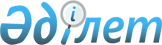 Павлодар облыстық мәслихатының 2022 жылғы 9 желтоқсандағы "2023-2025 жылдарға арналған облыстық бюджет туралы" № 211/19 шешіміне өзгерістер мен толықтырулар енгізу туралыПавлодар облыстық мәслихатының 2023 жылғы 27 сәуірдегі № 6/2 шешімі
      Павлодар облыстық мәслихаты ШЕШТІ:
      1. Павлодар облыстық мәслихатының "2023-2025 жылдарға арналған облыстық бюджет туралы" 2022 жылғы 9 желтоқсандағы № 211/19 шешіміне келесі өзгерістер мен толықтырулар енгізілсін:
      1) көрсетілген шешімнің 1-тармағы келесі редакцияда жазылсын:
       "1. 2023-2025 жылдарға арналған облыстық бюджет тиісінше 1, 2 және 3-қосымшаларға сәйкес, соның ішінде 2023 жылға арналған келесі көлемдерде бекітілсін:
      1) кірістер – 407800112 мың теңге, соның ішінде:
      салықтық түсімдер – 51191824 мың теңге; 
      салықтық емес түсімдер – 3340013 мың теңге;
      негізгі капиталды сатудан түсетін түсімдер – нөлге тең;
      трансферттер түсімі – 353268275 мың теңге;
      2) шығындар – 405440833 мың теңге; 
      3) таза бюджеттік кредиттеу – 9974936 мың теңге, соның ішінде:
      бюджеттік кредиттер – 17782592 мың теңге;
      бюджеттік кредиттерді өтеу – 7807656 мың теңге;
      4) қаржы активтерімен операциялар бойынша сальдо – 2749067 мың теңге, соның ішінде:
      қаржы активтерін сатып алу – 2749067 мың теңге;
      мемлекеттің қаржы активтерін сатудан түсетін түсімдер – нөлге тең;
      5) бюджет тапшылығы (профициті) – -10364724 мың теңге;
      6) бюджет тапшылығын қаржыландыру (профицитін пайдалану) – 10364724 мың теңге.";
      2) көрсетілген шешімнің 2-тармағы келесі редакцияда жазылсын:
       "2. Аудандық (облыстық маңызы бар қалалар) бюджеттеріне салықтан түскен түсімдердің жалпы сомасын 2023 жылға келесі мөлшерлерде үлестіру белгіленсін: 
      1) ірі кәсіпкерлік субъектілерінен және мұнай секторы ұйымдарынан түсетін түсімдерді қоспағанда, заңды тұлғалардан алынатын корпоративтік табыс салығы бойынша:
      Аққулы, Ақтоғай, Баянауыл, Железин, Ертіс, Май, Павлодар, Тереңкөл, Успен, Шарбақты аудандарына, Ақсу, Павлодар, Екібастұз қалаларына – 100 пайыз;
      2) бірыңғай жиынтық төлемді төлеген жеке тұлғалардан жеке табыс салығын қоса алғанда, төлем көзінен салық салынбайтын табыстардан жеке табыс салығы бойынша: 
      Аққулы, Ақтоғай, Баянауыл, Железин, Ертіс, Май, Павлодар, Тереңкөл, Успен, Шарбақты аудандарына, Ақсу, Павлодар, Екібастұз қалаларына – 100 пайыз;
      3) төлем көзінен салық салынатын табыстардан және шетел азаматтарының төлем көзінен салық салынбайтын табыстарынан жеке табыс салығы бойынша: 
      Аққулы, Ақтоғай, Баянауыл, Железин, Ертіс, Май, Павлодар, Тереңкөл, Успен, Шарбақты аудандарына – 100 пайыз, Ақсу қаласына – 59 пайыз, Павлодар қаласына – 61 пайыз, Екібастұз қаласына – 51,5 пайыз;
      4) әлеуметтік салық бойынша: 
      Аққулы, Ақтоғай, Баянауыл, Железин, Ертіс, Май, Павлодар, Тереңкөл, Успен, Шарбақты аудандарына – 100 пайыз, Ақсу қаласына – 59 пайыз, Павлодар қаласына – 61 пайыз, Екібастұз қаласына – 51,5 пайыз.";
      3) көрсетілген шешімнің 3-тармағы келесі редакцияда жазылсын:
       "3. Аудандық (облыстық маңызы бар қалалар) бюджеттерден облыстық бюджетке салықтардан түскен түсімдердің жалпы сомасын 2023 жылға келесі мөлшерлерде үлестіру белгіленсін: 
      1) төлем көзінен салық салынатын табыстардан және шетел азаматтарының төлем көзінен салық салынбайтын табыстарынан жеке табыс салығы бойынша: 
      Ақсу – 41 пайыз, Павлодар – 39 пайыз, Екібастұз қалаларынан – 48,5 пайыз;
      2) әлеуметтік салық бойынша: 
      Ақсу – 41 пайыз, Павлодар – 39 пайыз, Екібастұз қалаларынан – 48,5 пайыз.";
      4) көрсетілген шешім келесі мазмұндағы 3-1-тармақпен толықтырылсын:
      "3-1. 2023 жылға өңірдің әлеуметтік-экономикалық дамуына және оның инфрақұрылымын дамытуға жер қойнауын пайдаланушылар аударымдары түсімдерінің жалпы сомасын облыстық бюджетке бөлу 100 пайыз белгіленсін.";
      5) көрсетілген шешімнің 7-тармағы келесі редакцияда жазылсын:
       "7. 2023 жылға арналған облыстық бюджетте аудандық (облыстық маңызы бар қалалар) бюджеттеріне нысаналы ағымдағы трансферттер келесі мөлшерлерде қарастырылғаны ескерілсін:
      5890962 мың теңге – кәсіпкерлікті дамыту жөніндегі 2021-2025 жылдарға арналған ұлттық жобаның шеңберінде еңбек нарығын дамытуға бағытталған іс-шараларды іске асыруға;
      1590015 мың теңге – мүгедектігі бар тұлғалардың құқықтарын қамтамасыз етуге және өмір сүру сапасын жақсартуға; 
      13455 мың теңге – жұмыс берушінің мүгедектігі бар тұлғаларды жұмысқа орналастыру үшін арнайы жұмыс орындарын құруға шығындарын субсидиялауға;
      353829 мың теңге – үкіметтік емес ұйымдарда мемлекеттік әлеуметтік тапсырысты орналастыруға; 
      1582377 мың теңге – мемлекеттік атаулы әлеуметтік көмекті төлеуге;
      3985810 мың теңге – жұмыс күшінің ұтқырлығын арттыруға;
      2484 мың теңге – біліктілік жүйесін дамытуға;
      26352 мың теңге – жолдарды күрделі жөндеуге жобалық-сметалық құжаттама әзірлеуге;
      9876021 мың теңге – аудандық маңызы бар автомобиль жолдарын, елді мекендердің көшелерін күрделі және орташа жөндеуге;
      3837205 мың теңге – "Ауыл-Ел бесігі" жобасы шеңберінде ауылдық елді мекендердегі әлеуметтік және инженерлік инфрақұрылым бойынша іс-шараларды іске асыруға;
      342510 мың теңге – коммуналдық меншікке мамандандырылған техника сатып алуға;
      216400 мың теңге – аулаішілік аумақтарды абаттандыруға;
      1071597 мың теңге – мектеп жасындағы балалардың қалалық қоғамдық көлікте тегін жол жүруін өтеуге.
      23256 мың теңге – өрттерді сөндіруге арналған мүлік сатып алуға;
      663874 мың теңге – жылу желілерін жөндеуге;
       118786 мың теңге – сумен жабдықтау жүйесінің жұмыс істеуіне;
       1000000 мың теңге – халықтың әлеуметтік осал топтары үшін коммуналдық тұрғын үй қорының тұрғын үйін сатып алуға.";
      6) көрсетілген шешімнің 8-тармағы келесі редакцияда жазылсын:
       "8. 2023 жылға арналған облыстық бюджетте аудандық (облыстық маңызы бар қалалар) бюджеттеріне нысаналы даму трансферттері келесі мөлшерлерде қарастырылғаны ескерілсін:
      661137 мың теңге – "Ауыл-Ел бесігі" жобасы шеңберінде ауылдық елді мекендердегі әлеуметтік және инженерлік инфрақұрылымдарды дамытуға;
      5797947 мың теңге – ауылдық елді мекендерде сумен жабдықтау жүйесін дамытуға;
      993352 мың теңге – сумен жабдықтау және су бұру жүйесін дамытуға;
      461444 мың теңге – коммуналдық тұрғын үй қорының тұрғын үйлерін салуға немесе реконструкциялауға;
      242124 мың теңге – инженерлік-коммуникациялық инфрақұрылымды дамытуға немесе жайластыруға;
      274265 мың теңге – кәсіпкерлікті дамыту жөніндегі 2021-2025 жылдарға арналған ұлттық жобаның индустриялық инфрақұрылымын дамытуға;
      117663 мың теңге – Өңірлерді дамытудың 2025 жылға дейінгі мемлекеттік бағдарламасы шеңберінде инженерлік инфрақұрылымды дамытуға;
      749692 мың теңге – моноқалаларда бюджеттік инвестициялық жобаларды іске асыруға;
      35000 мың теңге – табиғат қорғау іс-шараларын іске асыруға;
      204252 мың теңге – көлік инфрақұрылымын дамытуға;
      639275 мың теңге – жылу энергетикалық жүйені дамытуға;
      254022 мың теңге – қалаларды және елді мекендерді абаттандыруды дамытуға;
      1350000 мың теңге – коммуналдық шаруашылықты дамытуға;
      296138 мың теңге – мәдениет объектілерін дамытуға;
      2165061 мың теңге – спорт объектілерін дамытуға.";
      7) көрсетілген шешім келесі мазмұндағы 8-1-тармақпен толықтырылсын:
       "8-1. Аудандық (облыстық маңызы бар) бюджеттерге облыстық бағдарламалар бойынша берілетін жоғары тұрған бюджеттен ағымдағы нысаналы трансферттердің көлемдері 2023 жылға келесі мөлшерде белгіленсін:
      5673600 мың теңге – халықтың әлеуметтік осал топтары үшін коммуналдық тұрғын үй қорының тұрғын үйін сатып алуға;
      10863 мың теңге – мүгедектігі бар тұлғалардың құқықтарын қамтамасыз етуге және өмір сүру сапасын жақсартуға."; 
      8) көрсетілген шешімнің 9-тармағы келесі редакцияда жазылсын:
       "9. Аудандық (облыстық маңызы бар қалалар) бюджеттеріне облыстық бағдарламалар бойынша берілетін жоғары тұрған бюджеттен ағымдағы нысаналы трансферттердің көлемі 2023 жылға келесі мөлшерлерде белгіленсін:
      3473150 мың теңге – "Ауыл-Ел бесігі" жобасы шеңберінде ауылдық елді мекендердегі әлеуметтік және инженерлік инфрақұрылымдарды дамытуға; 
      9838891 мың теңге – ауылдық елді мекендерде сумен жабдықтау жүйесін дамытуға;
      5333451 мың теңге – сумен жабдықтау және су бұру жүйесін дамытуға;
      2327298 мың теңге - инженерлік-коммуникациялық инфрақұрылымды дамытуға немесе жайластыруға;
      2109931 мың теңге – кәсіпкерлікті дамыту жөніндегі 2021-2025 жылдарға арналған ұлттық жобаның индустриялық инфрақұрылымын дамытуға;
      1000000 мың теңге – Өңірлерді дамытудың 2025 жылға дейінгі мемлекеттік бағдарламасы шеңберінде инженерлік инфрақұрылымды дамытуға;
      4225203 мың теңге – моноқалаларда бюджеттік инвестициялық жобаларды іске асыруға;
      1604043 мың теңге – жылу энергетикалық жүйені дамытуға.";
      9) көрсетілген шешімнің 10-тармағы келесі редакцияда жазылсын:
       "10. 2023 жылға арналған облыстық бюджетте аудандық (облыстық маңызы бар қалалар) бюджеттеріне кредит беру келесі мөлшерде ескерілсін:
      962550 мың теңге – мамандарды әлеуметтік қолдау шараларын іске асыру үшін;
      4515417 мың теңге – тұрғын үй салуға.";
      10) көрсетілген шешімнің 1, 2, 3-қосымшалары осы шешімнің 1, 2, 3-қосымшаларына сәйкес жаңа редакцияда жазылсын.
      2. Осы шешім 2023 жылғы 1 қаңтардан бастап қолданысқа енгізіледі. 2023 жылға арналған облыстық бюджет (өзгерістермен және толықтырулармен) 2024 жылға арналған облыстық бюджет (өзгерістермен және толықтырулармен) 2025 жылға арналған облыстық бюджет (өзгерістермен және толықтырулармен)
					© 2012. Қазақстан Республикасы Әділет министрлігінің «Қазақстан Республикасының Заңнама және құқықтық ақпарат институты» ШЖҚ РМК
				
      Облыстық мәслихат төрағасы 

И. Теренченко
Павлодар облыстық
мәслихатының 2023 жылғы
27 сәуірдегі № 6/2
шешiмiне 1-қосымшаПавлодар облыстық
мәслихатының 2022 жылғы
9 желтоқсандағы № 211/19
шешiмiне 1-қосымша
Санаты
Санаты
Санаты
Санаты
Сыныбы Атауы
Сыныбы Атауы
Сыныбы Атауы
Сомасы
Кіші сыныбы
Кіші сыныбы
(мың теңге)
1
2
3
4
5
1. Кірістер
407 800 112
1
Салықтық түсiмдер
51 191 824
01
Табыс салығы
21 402 453
2
Жеке табыс салығы
21 402 453
03
Әлеуметтік салық
15 597 729
1
Әлеуметтік салық
15 597 729
05
Тауарларға, жұмыстарға және қызметтерге салынатын iшкi салықтар
14 191 642
3
Табиғи және басқа да ресурстарды пайдаланғаны үшiн түсетiн түсiмдер
14 171 642
4
Кәсiпкерлiк және кәсiби қызметтi жүргiзгенi үшiн алынатын алымдар
20 000
2
Салықтық емес түсiмдер
3 340 013
01
Мемлекеттік меншіктен түсетін кірістер
1 869 303
1
Мемлекеттiк кәсiпорындардың таза кiрiсi бөлiгiнiң түсiмдерi
24 738
4
Мемлекет меншігінде тұрған, заңды тұлғалардағы қатысу үлесіне кірістер
1 301
5
Мемлекет меншiгiндегi мүлiктi жалға беруден түсетiн кiрiстер
78 513
7
Мемлекеттiк бюджеттен берiлген кредиттер бойынша сыйақылар 
1 764 751
04
Мемлекеттік бюджеттен қаржыландырылатын, сондай-ақ Қазақстан Республикасы Ұлттық Банкінің бюджетінен (шығыстар сметасынан) қамтылатын және қаржыландырылатын мемлекеттік мекемелер салатын айыппұлдар, өсімпұлдар, санкциялар, өндіріп алулар
310 685
1
Мұнай секторы ұйымдарынан және Жәбірленушілерге өтемақы қорына түсетін түсімдерді қоспағанда, мемлекеттік бюджеттен қаржыландырылатын, сондай-ақ Қазақстан Республикасы Ұлттық Банкінің бюджетінен (шығыстар сметасынан) қамтылатын және қаржыландырылатын мемлекеттік мекемелер салатын айыппұлдар, өсімпұлдар, санкциялар, өндіріп алулар
310 685
06
Басқа да салықтық емес түсiмдер
1 160 025
1
Басқа да салықтық емес түсiмдер
1 160 025
4
Трансферттердiң түсiмдерi
353 268 275
01
Төмен тұрған мемлекеттiк басқару органдарынан трансферттер
178 104 438
2
Аудандық (облыстық маңызы бар қалалардың) бюджеттерден трансферттер
178 104 438
02
Мемлекеттiк басқарудың жоғары тұрған органдарынан түсетiн трансферттер
175 163 837
1
Республикалық бюджеттен түсетiн трансферттер
175 163 837
Функционалдық топ
Функционалдық топ
Функционалдық топ
Функционалдық топ
Функционалдық топ
Кіші функция Атауы
Кіші функция Атауы
Кіші функция Атауы
Кіші функция Атауы
Сомасы
Бюджеттiк бағдарламалардың әкiмшiсi
Бюджеттiк бағдарламалардың әкiмшiсi
Бюджеттiк бағдарламалардың әкiмшiсi
(мың теңге)
Бағдарлама
Бағдарлама
1
2
3
4
5
6
2. Шығындар
405 440 833
01
Жалпы сипаттағы мемлекеттiк көрсетілетін қызметтер
4 660 612
1
Мемлекеттiк басқарудың жалпы функцияларын орындайтын өкiлдi, атқарушы және басқа органдар
3 056 584
110
Облыс мәслихатының аппараты
128 368
001
Облыс мәслихатының қызметін қамтамасыз ету жөніндегі қызметтер
128 368
120
Облыс әкімінің аппараты
2 403 820
001
Облыс әкімінің қызметін қамтамасыз ету жөніндегі қызметтер
2 178 322
004
Мемлекеттік органның күрделі шығыстары
14 518
007
Ведомстволық бағыныстағы мемлекеттік мекемелер мен ұйымдардың күрделі шығыстары
4 889
009
Аудандық маңызы бар қалалардың, ауылдардың, кенттердің, ауылдық округтердің әкімдерін сайлауды қамтамасыз ету және өткізу
206 091
282
Облыстың тексеру комиссиясы
300 343
001
Облыстың тексеру комиссиясының қызметін қамтамасыз ету жөніндегі қызметтер
300 343
747
Облыстың ақпарат және қоғамдық даму басқармасы
224 053
075
Облыс Қазақстан халқы Ассамблеясының қызметін қамтамасыз ету
224 053
2
Қаржылық қызмет
403 425
257
Облыстың қаржы басқармасы
301 002
001
Жергілікті бюджетті атқару және коммуналдық меншікті басқару саласындағы мемлекеттік саясатты іске асыру жөніндегі қызметтер
254 974
009
Жекешелендіру, коммуналдық меншікті басқару, жекешелендіруден кейінгі қызмет және осыған байланысты дауларды реттеу
20 765
013
Мемлекеттік органның күрделі шығыстары
8 263
028
Коммуналдық меншікке мүлікті сатып алу
17 000
718
Облыстың мемлекеттік сатып алу басқармасы
102 423
001
Жергілікті деңгейде мемлекеттік сатып алуды басқару саласындағы мемлекеттік саясатты іске асыру жөніндегі қызметтер
100 549
003
Мемлекеттік органның күрделі шығыстары
1 874
5
Жоспарлау және статистикалық қызмет
369 161
258
Облыстың экономика және бюджеттік жоспарлау басқармасы
369 161
001
Экономикалық саясатты, мемлекеттік жоспарлау жүйесін қалыптастыру мен дамыту саласындағы мемлекеттік саясатты іске асыру жөніндегі қызметтер
343 438
005
Мемлекеттік органның күрделі шығыстары
19 610
061
Бюджеттік инвестициялар және мемлекеттік-жекешелік әріптестік, оның ішінде концессия мәселелері жөніндегі құжаттаманы сараптау және бағалау
6 113
9
Жалпы сипаттағы өзге де мемлекеттiк қызметтер
831 442
269
Облыстың дін істері басқармасы
226 398
001
Жергілікті деңгейде дін істер саласындағы мемлекеттік саясатты іске асыру жөніндегі қызметтер
82 276
003
Мемлекеттік органның күрделі шығыстары
2 113
005
Өңірде діни ахуалды зерделеу және талдау
142 009
700
Облыстың жер қойнауын пайдалану, қоршаған орта және су ресурстары басқармасы
605 044
001
Жергілікті деңгейде жер қойнауын пайдалану, қоршаған орта және су ресурстары саласындағы мемлекеттік саясатты іске асыру жөніндегі қызметтер
203 583
003
Мемлекеттік органның күрделі шығыстары
11 261
032
Ведомстволық бағыныстағы мемлекеттік мекемелер мен ұйымдардың күрделі шығыстары
355 200
114
Төменгі тұрған бюджеттерге берілетін нысаналы даму трансферттері 
35 000
1
2
3
4
5
6
02
Қорғаныс
956 867
1
Әскери мұқтаждар
158 841
736
Облыстың жұмылдыру даярлығы және азаматтық қорғау басқармасы
158 841
003
Жалпыға бірдей әскери міндетті атқару шеңберіндегі іс-шаралар
83 789
007
Аумақтық қорғанысты дайындау және облыстық ауқымдағы аумақтық қорғанысы
75 052
2
Төтенше жағдайлар жөнiндегi жұмыстарды ұйымдастыру
798 026
271
Облыстың құрылыс басқармасы
16 589
002
Жұмылдыру дайындығы мен төтенше жағдайлардың объектілерін дамыту
16 589
287
Облыстық бюджеттен қаржыландырылатын табиғи және техногендік сипаттағы төтенше жағдайлар, азаматтық қорғаныс саласындағы уәкілетті органдардың аумақтық органы
491 025
002
Аумақтық органның және ведомстволық бағынысты мемлекеттік мекемелерінің күрделі шығыстары
450 409
004
Облыс ауқымдағы төтенше жағдайлардың алдын алу және оларды жою
40 616
736
Облыстың жұмылдыру даярлығы және азаматтық қорғау басқармасы
290 412
001
Жергілікті деңгейде жұмылдыру даярлығы және азаматтық қорғау саласындағы мемлекеттік саясатты іске асыру жөніндегі қызметтер
76 111
005
Облыстық ауқымдағы жұмылдыру дайындығы және жұмылдыру
183 850
009
Мемлекеттік органның күрделі шығыстары
1 357
032
Ведомстволық бағыныстағы мемлекеттік мекемелер мен ұйымдардың күрделі шығыстары
5 838
113
Төменгі тұрған бюджеттерге берілетін нысаналы ағымдағы трансферттер
23 256
03
Қоғамдық тәртіп, қауіпсіздік, құқықтық, сот, қылмыстық-атқару қызметі
10 581 535
1
Құқық қорғау қызметi
10 581 535
252
Облыстық бюджеттен қаржыландырылатын атқарушы ішкі істер органы
10 581 535
001
Облыс аумағында қоғамдық тәртіпті және қауіпсіздікті сақтауды қамтамасыз ету саласындағы мемлекеттік саясатты іске асыру жөніндегі қызметтер
10 056 321
003
Қоғамдық тәртіпті қорғауға қатысатын азаматтарды көтермелеу 
6 900
006
Мемлекеттік органның күрделі шығыстары
518 314
04
Бiлiм беру
193 520 336
1
Мектепке дейiнгi тәрбие және оқыту
26 613 750
261
Облыстың білім басқармасы
26 444 595
081
Мектепке дейінгі тәрбиелеу және оқыту
3 023 087
200
Мектепке дейінгі тәрбие мен оқыту ұйымдарының қызметін қамтамасыз ету және оларда медициналық қызмет көрсетуді ұйымдастыру
125 495
202
Мектепке дейінгі білім беру ұйымдарында мемлекеттік білім беру тапсырысын іске асыруға
23 296 013
271
Облыстың құрылыс басқармасы
169 155
037
Мектепке дейiнгi тәрбие және оқыту объектілерін салу және реконструкциялау
169 155
2
Бастауыш, негізгі орта және жалпы орта білім беру
136 997 771
261
Облыстың білім басқармасы
119 889 616
003
Арнайы білім беретін оқу бағдарламалары бойынша жалпы білім беру
3 167 875
006
Мамандандырылған білім беру ұйымдарында дарынды балаларға жалпы білім беру
6 398 907
055
Балалар мен жасөспірімдерге қосымша білім беру
6 157 146
082
Мемлекеттік бастауыш, негізгі және жалпы орта білім беру ұйымдарында жалпы білім беру
69 669 982
083
Ауылдық жерлерде оқушыларды жақын жердегі мектепке дейін тегін алып баруды және одан алып қайтуды ұйымдастыру
914 165
203
Мемлекеттік орта білім беру ұйымдарында жан басына шаққандағы қаржыландыруды іске асыруға
33 581 541
271
Облыстың құрылыс басқармасы
8 188 107
069
Қосымша білім беру объектілерін салу және реконструкциялау
1 615 280
086
Бастауыш, негізгі орта және жалпы орта білім беру объектілерін салу және реконструкциялау
91 846
1
2
3
4
5
6
205
"Жайлы мектеп" пилоттық ұлттық жобасы шеңберінде бастауыш, негізгі орта және жалпы орта білім беру объектілерін салу
6 480 981
285
Облыстың дене шынықтыру және спорт басқармасы
8 920 048
006
Балалар мен жасөспірімдерге спорт бойынша қосымша білім беру
7 942 674
007
Мамандандырылған бiлiм беру ұйымдарында спорттағы дарынды балаларға жалпы бiлiм беру
977 374
4
Техникалық және кәсіптік, орта білімнен кейінгі білім беру
14 564 940
253
Облыстың денсаулық сақтау басқармасы
654 601
043
Техникалық және кәсіптік, орта білімнен кейінгі білім беру ұйымдарында мамандар даярлау
654 601
261
Облыстың білім басқармасы
13 910 339
024
Техникалық және кәсіптік білім беру ұйымдарында мамандар даярлау
13 799 370
025
Орта білімнен кейінгі білім беру ұйымдарында мамандар даярлау
110 969
5
Мамандарды қайта даярлау және біліктіліктерін арттыру
1 834 398
120
Облыс әкімінің аппараты
2 190
019
Сайлау процесіне қатысушыларды оқыту
2 190
253
Облыстың денсаулық сақтау басқармасы
25 498
003
Кадрлардың біліктілігін арттыру және оларды қайта даярлау
25 498
261
Облыстың білім басқармасы
1 806 710
052
Нәтижелі жұмыспен қамтуды және жаппай кәсіпкерлікті дамытудың 2017 – 2021 жылдарға арналған "Еңбек" мемлекеттік бағдарламасы шеңберінде кадрлардың біліктілігін арттыру, даярлау және қайта даярлау
1 806 710
6
Жоғары және жоғары оқу орнынан кейін бiлiм беру
707 536
253
Облыстың денсаулық сақтау басқармасы
678 994
057
Жоғары, жоғары оқу орнынан кейінгі білімі бар мамандар даярлау және білім алушыларға әлеуметтік қолдау көрсету
678 994
261
Облыстың білім басқармасы
28 542
057
Жоғары, жоғары оқу орнынан кейінгі білімі бар мамандар даярлау және білім алушыларға әлеуметтік қолдау көрсету
28 542
9
Бiлiм беру саласындағы өзге де қызметтер
12 801 941
261
Облыстың білім басқармасы
12 801 941
001
Жергілікті деңгейде білім беру саласындағы мемлекеттік саясатты іске асыру жөніндегі қызметтер
909 377
004
Мемлекеттік білім беру ұйымдарында білім беру жүйесін ақпараттандыру
88 271
005
Мемлекеттік білім беру ұйымдар үшін оқулықтар мен оқу-әдiстемелiк кешендерді сатып алу және жеткізу
1 076 634
007
Облыстық, аудандық (қалалық) ауқымдардағы мектеп олимпиадаларын, мектептен тыс іс-шараларды және конкурстар өткізу
291 290
011
Балалар мен жасөспірімдердің психикалық денсаулығын зерттеу және халыққа психологиялық-медициналық-педагогикалық консультациялық көмек көрсету
503 106
013
Мемлекеттік органның күрделі шығыстары
63 486
019
Облыстық мемлекеттік білім беру мекемелеріне жұмыстағы жоғары көрсеткіштері үшін гранттар беру
56 000
029
Білім беру жүйесін әдістемелік және қаржылық сүйемелдеу
1 571 517
067
Ведомстволық бағыныстағы мемлекеттік мекемелер мен ұйымдардың күрделі шығыстары
7 711 083
080
Нұрсұлтан Назарбаев Қорының "EL UMITI" таланттарын анықтау және қолдау бастамасын іске асыру
96 793
086
Жетім баланы (жетім балаларды) және ата-анасының қамқорлығынсыз қалған баланы (балаларды) асырап алғаны үшін 
8 415
087
Жетім баланы (жетім балаларды) және ата-аналарының қамқорынсыз қалған баланы (балаларды) күтіп-ұстауға 
425 969
05
Денсаулық сақтау
26 063 467
2
Халықтың денсаулығын қорғау
16 472 024
253
Облыстың денсаулық сақтау басқармасы
4 282 025
006
Ана мен баланы қорғау жөніндегі көрсетілетін қызметтер
321 856
007
Салауатты өмір салтын насихаттау
23 916
1
2
3
4
5
6
041
Облыстардың жергілікті өкілдік органдарының шешімі бойынша тегін медициналық көмектің кепілдік берілген көлемімен қосымша қамтамасыз ету
2 789 605
042
Медициналық ұйымның сот шешімі негізінде жүзеге асырылатын жыныстық құмарлықты төмендетуге арналған іс-шараларды жүргізу
2 344
050
Қаржы лизингі шарттарында сатып алынған санитариялық көлік және сервистік қызмет көрсетуді талап ететін медициналық бұйымдар бойынша лизинг төлемдерін өтеу
1 144 304
271
Облыстың құрылыс басқармасы
12 189 999
038
Деңсаулық сақтау объектілерін салу және реконструкциялау
12 189 999
3
Мамандандырылған медициналық көмек
1 199 036
253
Облыстың денсаулық сақтау басқармасы
1 199 036
027
Халыққа иммундық профилактика жүргізу үшін вакциналарды және басқа медициналық иммундық биологиялық препараттарды орталықтандырылған сатып алу және сақтау
1 199 036
4
Емханалар
276 797
253
Облыстың денсаулық сақтау басқармасы
276 797
039
Республикалық бюджет қаражаты есебінен көрсетілетін көмекті қоспағанда ауылдық денсаулық сақтау субъектілерінің амбулаториялық-емханалық қызметтерді және медициналық қызметтерді көрсетуі және Сall-орталықтардың қызмет көрсетуі
276 797
5
Медициналық көмектiң басқа түрлерi
133 875
253
Облыстың денсаулық сақтау басқармасы
133 875
029
Облыстық арнайы медициналық жабдықтау базалары
133 875
9
Денсаулық сақтау саласындағы өзге де қызметтер
7 981 735
253
Облыстың денсаулық сақтау басқармасы
7 981 735
001
Жергілікті деңгейде денсаулық сақтау саласындағы мемлекеттік саясатты іске асыру жөніндегі қызметтер
269 746
008
Қазақстан Республикасында ЖИТС профилактикасы және оған қарсы күрес жөніндегі іс-шараларды іске асыру
282 305
016
Азаматтарды елді мекеннен тыс жерлерде емделу үшін тегін және жеңілдетілген жол жүрумен қамтамасыз ету
9 289
018
Денсаулық сақтау саласындағы ақпараттық талдамалық қызметтер
28 922
023
Медициналық және фармацевтикалық қызметкерлерді әлеуметтік қолдау
100 500
030
Мемлекеттік денсаулық сақтау органдарының күрделі шығыстары
20 545
033
Медициналық денсаулық сақтау ұйымдарының күрделі шығыстары
7 270 428
06
Әлеуметтiк көмек және әлеуметтiк қамсыздандыру
21 220 897
1
Әлеуметтiк қамсыздандыру
6 721 913
256
Облыстың жұмыспен қамтуды үйлестіру және әлеуметтік бағдарламалар басқармасы
4 998 494
002
Жалпы үлгідегі медициналық-әлеуметтік мекемелерде (ұйымдарда), арнаулы әлеуметтік қызметтер көрсету орталықтарында, әлеуметтік қызмет көрсету орталықтарында қарттар мен мүгедектігі бар адамдарға арнаулы әлеуметтік қызметтер көрсету
1 259 470
012
Тірек-қозғалу аппаратының қызметі бұзылған балаларға арналған мемлекеттік медициналық-әлеуметтік мекемелерде (ұйымдарда), арнаулы әлеуметтік қызметтер көрсету орталықтарында, әлеуметтік қызмет көрсету орталықтарында мүгедектігі бар балалар үшін арнаулы әлеуметтік қызметтер көрсету
408 587
013
Психоневрологиялық медициналық-әлеуметтік мекемелерде (ұйымдарда), арнаулы әлеуметтік қызметтер көрсету орталықтарында, әлеуметтік қызмет көрсету орталықтарында психоневрологиялық аурулармен ауыратын мүгедектігі бар адамдар үшін арнаулы әлеуметтік қызметтер көрсету
2 465 586
014
Оңалту орталықтарында қарттарға, мүгедектігі бар адамдарға, оның ішінде мүгедектігі бар балаларға арнаулы әлеуметтік қызметтер көрсету 
518 892
015
Балалар психоневрологиялық медициналық-әлеуметтік мекемелерінде (ұйымдарда), арнаулы әлеуметтік қызметтер көрсету орталықтарында, әлеуметтік қызмет көрсету орталықтарында психоневрологиялық патологиялары бар мүгедектігі бар балалар үшін арнаулы әлеуметтік қызметтер көрсету
345 959
1
2
3
4
5
6
261
Облыстың білім басқармасы
1 689 498
015
Жетiм балаларды, ата-анасының қамқорлығынсыз қалған балаларды әлеуметтік қамсыздандыру
1 536 924
092
Патронат тәрбиешілерге берілген баланы (балаларды) асырап бағу
152 574
271
Облыстың құрылыс басқармасы
33 921
039
Әлеуметтік қамтамасыз ету объектілерін салу және реконструкциялау
33 921
2
Әлеуметтiк көмек
120 923
256
Облыстың жұмыспен қамтуды үйлестіру және әлеуметтік бағдарламалар басқармасы
120 923
003
Мүгедектігі бар адамдарға әлеуметтік қолдау
120 923
9
Әлеуметтiк көмек және әлеуметтiк қамтамасыз ету салаларындағы өзге де қызметтер
14 378 061
256
Облыстың жұмыспен қамтуды үйлестіру және әлеуметтік бағдарламалар басқармасы
14 240 714
001
Жергілікті деңгейде жұмыспен қамтуды қамтамасыз ету және халық үшін әлеуметтік бағдарламаларды іске асыру саласында мемлекеттік саясатты іске асыру жөніндегі қызметтер
216 526
007
Мемлекеттік органның күрделі шығыстары
8 337
018
Үкіметтік емес ұйымдарда мемлекеттік әлеуметтік тапсырысты орналастыру
319 039
044
Жергілікті деңгейде көші-қон іс-шараларын іске асыру
40 751
053
Кохлеарлық импланттарға дәлдеп сөйлеу процессорларын ауыстыру және келтіру бойынша қызмет көрсету
48 552
067
Ведомстволық бағыныстағы мемлекеттік мекемелер мен ұйымдардың күрделі шығыстары
177 714
113
Төменгі тұрған бюджеттерге берілетін нысаналы ағымдағы трансферттер
13 429 795
297
Облыстың еңбек басқармасы
137 347
001
Жергілікті деңгейде еңбек қатынастарын реттеу саласында мемлекеттік саясатты іске асыру бойынша қызметтер 
128 829
003
Мемлекеттік органның күрделі шығыстары
8 518
07
Тұрғын үй-коммуналдық шаруашылық
32 415 716
1
Тұрғын үй шаруашылығы
10 560
279
Облыстың энергетика және тұрғын үй-коммуналдық шаруашылық басқармасы
10 560
054
Жеке тұрғын үй қорынан алынған тұрғынжай үшін азамматардың жекелеген санаттарына төлемдер
10 560
2
Коммуналдық шаруашылық
31 080 439
271
Облыстың құрылыс басқармасы
209 983
030
Коммуналдық шаруашылығын дамыту
209 983
279
Облыстың энергетика және тұрғын үй-коммуналдық шаруашылық басқармасы
30 870 456
001
Жергілікті деңгейде энергетика және тұрғын үй-коммуналдық шаруашылық саласындағы мемлекеттік саясатты іске асыру жөніндегі қызметтер
317 764
005
Мемлекеттік органның күрделі шығыстары
8 013
032
Ауыз сумен жабдықтаудың баламасыз көздерi болып табылатын сумен жабдықтаудың аса маңызды топтық және жергілікті жүйелерiнен ауыз су беру жөніндегі қызметтердің құнын субсидиялау 
385 612
113
Төменгі тұрған бюджеттерге берілетін нысаналы ағымдағы трансферттер
1 482 870
114
Төменгі тұрған бюджеттерге берілетін нысаналы даму трансферттері
28 676 197
3
Елді-мекендерді көркейту
1 324 717
700
Облыстың жер қойнауын пайдалану, қоршаған орта және су ресурстары басқармасы
1 324 717
041
Профилактикалық дезинсекция мен дератизация жүргізу
1 324 717
08
Мәдениет, спорт, туризм және ақпараттық кеңістiк
13 997 783
1
Мәдениет саласындағы қызмет
3 461 151
271
Облыстың құрылыс басқармасы
28 067
1
2
3
4
5
6
016
Мәдениет объектілерін дамыту
28 067
748
Облыстың мәдениет, тілдерді дамыту және архив ісі басқармасы
3 433 084
005
Мәдени-демалыс жұмысын қолдау
1 339 496
007
Тарихи-мәдени мұраны сақтауды және оған қолжетімділікті қамтамасыз ету
695 137
008
Театр және музыка өнерін қолдау
1 398 451
2
Спорт
6 237 867
271
Облыстың құрылыс басқармасы
30 000
017
Cпорт объектілерін дамыту
30 000
285
Облыстың дене шынықтыру және спорт басқармасы
6 207 867
001
Жергілікті деңгейде туризм және спорт саласында мемлекеттік саясатты іске асыру жөніндегі қызметтер
115 107
002
Облыстық деңгейде спорт жарыстарын өткізу
100 042
003
Әр түрлі спорт түрлері бойынша облыстың құрама командаларының мүшелерін дайындау және республикалық және халықаралық спорт жарыстарына қатысу
5 411 664
005
Мемлекеттік органның күрделі шығыстары
14 694
032
Ведомстволық бағыныстағы мемлекеттік мекемелер мен ұйымдардың күрделі шығыстары
545 243
113
Төменгі тұрған бюджеттерге берілетін нысаналы ағымдағы трансферттер
21 117
3
Ақпараттық кеңiстiк
2 469 995
271
Облыстың құрылыс басқармасы
11 284
018
Мұрағат объектілерін дамыту
11 284
743
Облыстың цифрлық технологиялар басқармасы
965 440
001
Жергілікті деңгейде ақпараттандыру, мемлекеттік қызметтер көрсету, жобалық басқару жөніндегі мемлекеттік саясатты іске асыру жөніндегі қызметтер
727 572
003
Мемлекеттік органның күрделі шығыстары
9 568
008
"Ақпараттық технологиялар орталығы" мемлекеттік мекемесінің қызметін қамтамасыз ету
228 300
747
Облыстың ақпарат және қоғамдық даму басқармасы
726 017
007
Мемлекеттік ақпараттық саясат жүргізу жөніндегі қызметтер
726 017
748
Облыстың мәдениет, тілдерді дамыту және архив ісі басқармасы
767 254
002
Мемлекеттiк тiлдi және Қазақстан халқының басқа да тiлдерін дамыту
58 427
009
Облыстық кiтапханалардың жұмыс iстеуiн қамтамасыз ету
257 459
010
Архив қорының сақталуын қамтамасыз ету
451 368
4
Туризм
52 731
266
Облыстың кәсіпкерлік және индустриалдық-инновациялық даму басқармасы
52 731
021
Туристік қызметті реттеу
42 735
044
Туристік қызмет объектілерін салу, реконструкциялау кезінде кәсіпкерлік субъектілері шығындарының бір бөлігін өтеу
9 996
9
Мәдениет, спорт, туризм және ақпараттық кеңiстiктi ұйымдастыру жөнiндегi өзге де қызметтер
1 776 039
747
Облыстың ақпарат және қоғамдық даму басқармасы
550 630
001
Жергілікті деңгейде ішкі, жастар саясаты мемлекеттік саясатты іске асыру жөніндегі қызметтер 
220 590
003
Жастар саясаты саласында іс-шараларды іске асыру
315 115
005
Мемлекеттік органның күрделі шығыстары
14 925
748
Облыстың мәдениет, тілдерді дамыту және архив ісі басқармасы
1 225 409
001
Жергiлiктi деңгейде мәдениет, тілдерді дамыту және архив ісі саласындағы мемлекеттік саясатты іске асыру жөніндегі қызметтер
193 204
003
Мемлекеттік органның күрделі шығыстары
16 550
032
Ведомстволық бағыныстағы мемлекеттік мекемелер мен ұйымдардың күрделі шығыстары
201 083
113
Төменгі тұрған бюджеттерге берілетін нысаналы ағымдағы трансферттер
814 572
09
Отын-энергетика кешенi және жер қойнауын пайдалану
237 970
1
2
3
4
5
6
1
Отын және энергетика
237 970
700
Облыстың жер қойнауын пайдалану, қоршаған орта және су ресурстары басқармасы
237 970
081
Елді мекендерді шаруашылық-ауыз сумен жабдықтау үшін жерасты суларына іздестіру-барлау жұмыстарын ұйымдастыру және жүргізу
237 970
10
Ауыл, су, орман, балық шаруашылығы, ерекше қорғалатын табиғи аумақтар, қоршаған ортаны және жануарлар дүниесін қорғау, жер қатынастары
39 160 479
1
Ауыл шаруашылығы
35 062 476
255
Облыстың ауыл шаруашылығы басқармасы
31 436 108
001
Жергілікті деңгейде ауыл шаруашылығы саласындағы мемлекеттік саясатты іске асыру жөніндегі қызметтер
243 675
002
Тұқым шаруашылығын дамытуды субсидиялау
886 531
003
Мемлекеттік органның күрделі шығыстары
16 009
008
Cаны зиян тигізудің экономикалық шегінен жоғары зиянды және аса қауіпті зиянды организмдерге, карантинді объектілерге қарсы өңдеулер жүргізуге арналған пестицидтердің, биоагенттердiң (энтомофагтардың) құнын субсидиялау
1 566 602
014
Ауыл шаруашылығы тауарларын өндірушілерге су жеткізу бойынша көрсетілетін қызметтердің құнын субсидиялау
308 183
029
Ауыл шаруашылық дақылдарының зиянды организмдеріне қарсы күрес жөніндегі іс-шаралар
14 736
045
Тұқымдық және көшет отырғызылатын материалдың сорттық және себу сапаларын анықтау 
45 000
046
 Тракторларды, олардың тіркемелерін, өздігінен жүретін ауыл шаруашылығы, мелиоративтік және жол-құрылыс машиналары мен тетіктерін мемлекеттік есепке алуға және тіркеу
7 298
047
Тыңайтқыштар (органикалықтарды қоспағанда) құнын субсидиялау
914 414
050
Инвестициялар салынған жағдайда агроөнеркәсіптік кешен субъектісі көтерген шығыстардың бөліктерін өтеу
10 761 081
051
Агроөнеркәсіптік кешен субъектілерінің қарыздарын кепілдендіру мен сақтандыру шеңберінде субсидиялау
22 273
053
Мал шаруашылығы өнімдерінің өнімділігін және сапасын арттыруды, асыл тұқымды мал шаруашылығын дамытуды субсидиялау
6 863 752
056
Ауыл шаруашылығы малын, техниканы және технологиялық жабдықты сатып алуға кредит беру, сондай-ақ лизинг кезінде сыйақы мөлшерлемесін субсидиялау
7 003 213
057
Мал шаруашылығы саласында терең қайта өңдеуден өткізілетін өнімдерді өндіру үшін ауыл шаруашылығы өнімін сатып алуға жұмсайтын өңдеуші кәсіпорындардың шығындарын субсидиялау
2 552 851
077
Ішкі нарыққа реттеушілік әсер ету үшін азық-түлік астығын өткізу кезінде агроөнеркәсіптік кешен саласындағы ұлттық компанияның шеккен шығыстарын өтеуді субсидиялау
230 490
719
Облыстың ветеринария басқармасы
3 626 368
001
Жергілікті деңгейде ветеринария саласындағы мемлекеттік саясатты іске асыру жөніндегі қызметтер 
192 674
003
Мемлекеттік органның күрделі шығыстары
9 234
008
Мал қорымдарын (биотермиялық шұңқырларды) салуды, реконструкциялауды ұйымдастыру және оларды күтіп-ұстауды қамтамасыз ету
18 750
009
Ауру жануарларды санитариялық союды ұйымдастыру
3 265
010
Қаңғыбас иттер мен мысықтарды аулауды және жоюды ұйымдастыру
6 081
011
Жануарлардың саулығы мен адамның денсаулығына қауіп төндіретін, алып қоймай залалсыздандырылған (зарарсыздандырылған) және қайта өңделген жануарлардың, жануарлардан алынатын өнім мен шикізаттың құнын иелеріне өтеу
57 876
012
Жануарлардың энзоотиялық ауруларының профилактикасы мен диагностикасы бойынша ветеринариялық іс-шаралар жүргізу
40 756
013
Ауыл шаруашылығы жануарларын сәйкестендіру жөніндегі іс-шараларды өткізу
19 048
1
2
3
4
5
6
014
Эпизоотияға қарсы іс-шаралар жүргізу
3 107 749
028
Уақытша сақтау пунктына ветеринариялық препараттарды тасымалдау бойынша қызметтер
3 723
030
Жануарлардың энзоотиялық ауруларының профилактикасы мен диагностикасына арналған ветеринариялық препараттарды, олардың профилактикасы мен диагностикасы жөніндегі қызметтерді орталықтандырып сатып алу, оларды сақтауды және аудандардың (облыстық маңызы бар қалалардың) жергілікті атқарушы органдарына тасымалдауды (жеткізуді) ұйымдастыру
64 712
040
Мемлекеттік ветеринариялық ұйымдарды материалдық-техникалық жабдықтау үшін, қызметкелердің жеке қорғану заттарын, аспаптарды, құралдарды, техниканы, жабдықтарды және инвентарды орталықтандырып сатып алу
102 500
3
Орман шаруашылығы
1 702 320
700
Облыстың жер қойнауын пайдалану, қоршаған орта және су ресурстары басқармасы
1 702 320
008
Ормандарды сақтау, қорғау, молайту және орман өсіру
1 702 320
4
Балық шаруашылығы
405 700
700
Облыстың жер қойнауын пайдалану, қоршаған орта және су ресурстары басқармасы
405 700
010
Инвестициялық салымдар кезінде балық шаруашылығы субъектісі шеккен шығыстардың бір бөлігін өтеу 
366 000
034
Акваөсіру (балық өсіру шаруашылығы), сондай-ақ асыл тұқымды балық өсіру өнімінің өнімділігі мен сапасын арттыруды субсидиялау
39 700
5
Қоршаған ортаны қорғау
1 837 154
700
Облыстың жер қойнауын пайдалану, қоршаған орта және су ресурстары басқармасы
1 837 154
017
Қоршаған ортаны қорғау бойынша іс-шаралар
275 810
022
Қоршаған ортаны қорғау объектілерін дамыту
1 561 344
6
Жер қатынастары
102 843
251
Облыстың жер қатынастары басқармасы
102 843
001
Облыс аумағында жер қатынастарын реттеу саласындағы мемлекеттік саясатты іске асыру жөніндегі қызметтер
97 239
010
Мемлекеттік органның күрделі шығыстары
5 604
9
Ауыл, су, орман, балық шаруашылығы, қоршаған ортаны қорғау және жер қатынастары саласындағы басқа да қызметтер
49 986
266
Облыстың кәсіпкерлік және индустриалдық-инновациялық даму басқармасы
1
035
Азық-түлік тауарларының өңірлік тұрақтандыру қорларын қалыптастыру
1
719
Облыстың ветеринария басқармасы
49 985
033
Қараусыз қалған және қаңғыбас жануарларды сәйкестендіру
17 051
034
Қаңғыбас жануарларды егу және зарарсыздандыру
26 562
035
Иелері халықтың әлеуметтік осал топтарына жататын үй жануарларын сәйкестендіру
6 372
11
Өнеркәсіп, сәулет, қала құрылысы және құрылыс қызметі
19 965 932
2
Сәулет, қала құрылысы және құрылыс қызметі
19 965 932
271
Облыстың құрылыс басқармасы
19 763 658
001
Жергілікті деңгейде құрылыс саласындағы мемлекеттік саясатты іске асыру жөніндегі қызметтер
131 772
113
Төменгі тұрған бюджеттерге берілетін нысаналы ағымдағы трансферттер
6 673 600
114
Төменгі тұрған бюджеттерге берілетін нысаналы даму трансферттері
12 958 286
272
Облыстың сәулет және қала құрылысы басқармасы
92 105
001
Жергілікті деңгейде сәулет және қала құрылысы саласындағы мемлекеттік саясатты іске асыру жөніндегі қызметтер
80 074
004
Мемлекеттік органның күрделі шығыстары
12 031
724
Облыстың мемлекеттік сәулет-құрылыс бақылауы басқармасы
110 169
001
Жергілікті деңгейде мемлекеттік сәулет-құрылыс бақылау саласындағы мемлекеттік саясатты іске асыру жөніндегі қызметтер
110 169
1
2
3
4
5
6
12
Көлiк және коммуникация
20 971 013
1
Автомобиль көлiгi
4 533 214
268
Облыстың жолаушылар көлігі және автомобиль жолдары басқармасы
4 533 214
003
Автомобиль жолдарының жұмыс істеуін қамтамасыз ету
1 162 753
028
Көлiк инфрақұрылымының басым жобаларын іске асыру
3 370 461
9
Көлiк және коммуникациялар саласындағы өзге де қызметтер 
16 437 799
268
Облыстың жолаушылар көлігі және автомобиль жолдары басқармасы
16 437 799
001
Жергілікті деңгейде көлік және коммуникация саласындағы мемлекеттік саясатты іске асыру жөніндегі қызметтер
119 757
113
Төменгі тұрған бюджеттерге берілетін нысаналы ағымдағы трансферттер
13 834 186
114
Төменгі тұрған бюджеттерге берілетін нысаналы даму трансферттері
2 483 856
13
Басқалар
9 243 839
1
Экономикалық қызметтерді реттеу
3 632 528
271
Облыстың құрылыс басқармасы
3 632 528
040
Арнайы экономикалық аймақтардың, индустриялық аймақтардың, индустриялық парктердің инфрақұрылымын дамыту
3 632 528
3
Кәсiпкерлiк қызметтi қолдау және бәсекелестікті қорғау
2 090 275
266
Облыстың кәсіпкерлік және индустриалдық-инновациялық даму басқармасы
1 972 109
005
2021 – 2025 жылдарға арналған кәсіпкерлікті дамыту жөніндегі ұлттық жоба шеңберінде жеке кәсіпкерлікті қолдау
82 000
008
Кәсіпкерлік қызметті қолдау
3 939
010
2021 – 2025 жылдарға арналған кәсіпкерлікті дамыту жөніндегі ұлттық жоба және Басым жобаларға кредит беру тетігі шеңберінде кредиттер бойынша пайыздық мөлшерлемені субсидиялау
1 736 040
011
2021 – 2025 жылдарға арналған кәсіпкерлікті дамыту жөніндегі ұлттық жоба және Басым жобаларға кредит беру тетігі шеңберінде шағын және орта бизнеске кредиттерді ішінара кепілдендіру
150 130
271
Облыстың құрылыс басқармасы
118 166
051
"Бизнестің жол картасы-2025" бизнесті қолдау мен дамытудың мемлекеттік бағдарламасы шеңберінде индустриялық инфрақұрылымды дамыту
118 166
9
Басқалар
3 521 036
253
Облыстың денсаулық сақтау басқармасы
64 301
096
Мемлекеттік-жекешелік әріптестік жобалар бойынша мемлекеттік міндеттемелерді орындау
64 301
256
Облыстың жұмыспен қамтуды үйлестіру және әлеуметтік бағдарламалар басқармасы
35 321
096
Мемлекеттік-жекешелік әріптестік жобалар бойынша мемлекеттік міндеттемелерді орындау
35 321
257
Облыстың қаржы басқармасы
890 000
012
Облыстық жергілікті атқарушы органының резервi
890 000
258
Облыстың экономика және бюджеттік жоспарлау басқармасы
10 743
003
Жергілікті бюджеттік инвестициялық жобалардың техникалық-экономикалық негіздемелерін және мемлекеттік-жекешелік әріптестік жобалардың, оның ішінде концессиялық жобалардың конкурстық құжаттамаларын әзірлеу немесе түзету, сондай-ақ қажетті сараптамаларын жүргізу, мемлекеттік-жекешелік әріптестік жобаларды, оның ішінде концессиялық жобаларды консультациялық сүйемелдеу
10 743
261
Облыстың білім басқармасы
1 609 346
079
"Ауыл-Ел бесігі" жобасы шеңберінде ауылдық елді мекендердегі әлеуметтік және инженерлік инфрақұрылым бойынша іс-шараларды іске асыру
1 609 346
266
Облыстың кәсіпкерлік және индустриалдық-инновациялық даму басқармасы
448 786
001
Жергілікті деңгейде кәсіпкерлік және индустриалдық-инновациялық қызметті дамыту саласындағы мемлекеттік саясатты іске асыру жөніндегі қызметтер
255 533
003
Мемлекеттік органның күрделі шығыстары
13 864
1
2
3
4
5
6
004
Индустриялық-инновациялық қызметті мемлекеттік қолдау шеңберінде іс-шаралар іске асыру
179 389
271
Облыстың құрылыс басқармасы
406 787
097
"Ауыл-Ел бесігі" жобасы шеңберінде ауылдық елді мекендердегі әлеуметтік және инженерлік инфрақұрылымдарды дамыту
406 787
279
Облыстың энергетика және тұрғын үй-коммуналдық шаруашылық басқармасы
55 752
096
Мемлекеттік-жекешелік әріптестік жобалар бойынша мемлекеттік міндеттемелерді орындау
55 752
14
Борышқа қызмет көрсету
2 392 421
1
Борышқа қызмет көрсету
2 392 421
257
Облыстың қаржы басқармасы
2 392 421
004
Жергілікті атқарушы органдардың борышына қызмет көрсету
2 380 608
016
Жергілікті атқарушы органдардың республикалық бюджеттен қарыздар бойынша сыйақылар мен өзге де төлемдерді төлеу бойынша борышына қызмет көрсету 
11 813
15
Трансферттер
10 051 966
1
Трансферттер
10 051 966
257
Облыстың қаржы басқармасы
10 051 966
007
Субвенциялар
8 566 002
011
Пайдаланылмаған (толық пайдаланылмаған) нысаналы трансферттерді қайтару
361 175
053
Қазақстан Республикасының Ұлттық қорынан берілетін нысаналы трансферт есебінен республикалық бюджеттен бөлінген пайдаланылмаған (түгел пайдаланылмаған) нысаналы трансферттердің сомасын қайтару
1 124 789
3. Таза бюджеттік кредиттеу 
9 974 936
Бюджеттiк кредиттер
17 782 592
06
Әлеуметтiк көмек және әлеуметтiк қамсыздандыру
804 625
9
Әлеуметтiк көмек және әлеуметтiк қамтамасыз ету салаларындағы өзге де қызметтер
804 625
256
Облыстың жұмыспен қамтуды үйлестіру және әлеуметтік бағдарламалар басқармасы
804 625
063
Жастардың кәсіпкерлік бастамашылығына жәрдемдесу үшін бюджеттік кредиттер беру
804 625
07
Тұрғын үй-коммуналдық шаруашылық
4 515 417
1
Тұрғын үй шаруашылығы
4 515 417
271
Облыстың құрылыс басқармасы
4 515 417
009
Аудандардың (облыстық маңызы бар қалалардың) бюджеттеріне тұрғын үй жобалауға және салуға кредит беру 
4 515 417
10
Ауыл, су, орман, балық шаруашылығы, ерекше қорғалатын табиғи аумақтар, қоршаған ортаны және жануарлар дүниесін қорғау, жер қатынастары
12 462 550
1
Ауыл шаруашылығы
11 500 000
255
Облыстың ауыл шаруашылығы басқармасы
11 500 000
087
Ауыл халқының кірістерін арттыру жөніндегі жобаны ауқымды түрде қолдану үшін ауыл халқына микрокредиттер беруге кредит беру
1 500 000
092
Агроөнеркәсіптік кешендегі инвестициялық жобаларға кредит беру
10 000 000
9
Ауыл, су, орман, балық шаруашылығы, қоршаған ортаны қорғау және жер қатынастары саласындағы басқа да қызметтер
962 550
258
Облыстың экономика және бюджеттік жоспарлау басқармасы
962 550
007
Мамандарды әлеуметтік қолдау шараларын іске асыру үшін жергілікті атқарушы органдарға берілетін бюджеттік кредиттер
962 550
5
Бюджеттiк кредиттердi өтеу
7 807 656
01
Бюджеттiк кредиттердi өтеу
7 807 656
1
Мемлекеттiк бюджеттен берiлген бюджеттiк кредиттердi өтеу
7 807 656
4. Қаржы активтерімен операциялар бойынша сальдо
2 749 067
Қаржы активтерін сатып алу
2 749 067
13
Басқалар
2 749 067
1
2
3
4
5
6
9
Басқалар
2 749 067
266
Облыстың кәсіпкерлік және индустриалдық-инновациялық даму басқармасы
282 157
065
Заңды тұлғалардың жарғылық капиталын қалыптастыру немесе ұлғайту
282 157
268
Облыстың жолаушылар көлігі және автомобиль жолдары басқармасы
200 000
065
Заңды тұлғалардың жарғылық капиталын қалыптастыру немесе ұлғайту
200 000
743
Облыстың цифрлық технологиялар басқармасы
2 266 910
065
Заңды тұлғалардың жарғылық капиталын қалыптастыру немесе ұлғайту
2 266 910
5. Бюджет тапшылығы (профициті)
-10 364 724
6. Бюджет тапшылығын қаржыландыру (профицитін пайдалану) 
10 364 724
7
Қарыздар түсімдері
17 762 967
01
Мемлекеттік ішкі қарыздар 
17 762 967
1
Мемлекеттік эмиссиялық бағалы қағаздар
4 515 417
2
Қарыз алу келісім-шарттары
13 247 550
16
Қарыздарды өтеу
7 794 344
1
Қарыздарды өтеу
7 794 344
257
Облыстың қаржы басқармасы
7 794 344
008
Жергілікті атқарушы органның борышын өтеу
5 835 467
015
Жергілікті атқарушы органның жоғары тұрған бюджет алдындағы борышын өтеу
1 958 877
8
Бюджет қаражатының пайдаланылатын қалдықтары
396 101
01
Бюджет қаражаты қалдықтары
396 101
1
Бюджет қаражатының бос қалдықтары
396 101Павлодар облыстық
мәслихатының 2023 жылғы
27 сәуірдегі № 6/2
шешiмiне 2-қосымшаПавлодар облыстық
мәслихатының 2022 жылғы
9 желтоқсандағы № 211/19
шешiмiне 2-қосымша
Санаты
Санаты
Санаты
Санаты
Сыныбы Атауы
Сыныбы Атауы
Сыныбы Атауы
Сомасы
Кіші сыныбы
Кіші сыныбы
(мың теңге)
1
2
3
4
5
1. Кірістер
370 542 147
1
Салықтық түсiмдер
54 084 031
01
 Табыс салығы
22 786 826
2
Жеке табыс салығы
22 786 826
03
Әлеуметтік салық
16 122 516
1
Әлеуметтік салық
16 122 516
05
Тауарларға, жұмыстарға және қызметтерге салынатын iшкi салықтар
15 174 689
3
Табиғи және басқа да ресурстарды пайдаланғаны үшiн түсетiн түсiмдер
14 609 187
4
Кәсiпкерлiк және кәсiби қызметтi жүргiзгенi үшiн алынатын алымдар
565 502
2
Салықтық емес түсiмдер
2 817 777
01
Мемлекеттік меншіктен түсетін кірістер
1 599 744
1
Мемлекеттiк кәсiпорындардың таза кiрiсi бөлiгiнiң түсiмдерi
27 937
4
Мемлекет меншігінде тұрған, заңды тұлғалардағы қатысу үлесіне кірістер
1 630
5
Мемлекет меншiгiндегi мүлiктi жалға беруден түсетiн кiрiстер
82 439
7
Мемлекеттiк бюджеттен берiлген кредиттер бойынша сыйақылар 
1 487 738
06
Басқа да салықтық емес түсiмдер
1 218 033
1
Басқа да салықтық емес түсiмдер
1 218 033
4
Трансферттердiң түсiмдерi
313 640 339
01
Төмен тұрған мемлекеттiк басқару органдарынан трансферттер
181 252 875
2
Аудандық (облыстық маңызы бар қалалардың) бюджеттерден трансферттер
181 252 875
02
Мемлекеттiк басқарудың жоғары тұрған органдарынан түсетiн трансферттер
132 387 464
1
Республикалық бюджеттен түсетiн трансферттер
132 387 464
Функционалдық топ
Функционалдық топ
Функционалдық топ
Функционалдық топ
Функционалдық топ
Кіші функция Атауы
Кіші функция Атауы
Кіші функция Атауы
Кіші функция Атауы
Сомасы
Бюджеттiк бағдарламалардың әкiмшiсi
Бюджеттiк бағдарламалардың әкiмшiсi
Бюджеттiк бағдарламалардың әкiмшiсi
(мың теңге)
Бағдарлама
Бағдарлама
1
2
3
4
5
6
2. Шығындар
370 590 847
01
Жалпы сипаттағы мемлекеттiк көрсетілетін қызметтер
4 193 280
1
Мемлекеттiк басқарудың жалпы функцияларын орындайтын өкiлдi, атқарушы және басқа органдар
3 085 219
110
Облыс мәслихатының аппараты
132 191
001
Облыс мәслихатының қызметін қамтамасыз ету жөніндегі қызметтер
132 191
120
Облыс әкімінің аппараты
2 396 084
001
Облыс әкімінің қызметін қамтамасыз ету жөніндегі қызметтер
2 161 318
009
Аудандық маңызы бар қалалардың, ауылдардың, кенттердің, ауылдық округтердің әкімдерін сайлауды қамтамасыз ету және өткізу
234 766
282
Облыстың тексеру комиссиясы
309 067
001
Облыстың тексеру комиссиясының қызметін қамтамасыз ету жөніндегі қызметтер
309 067
747
Облыстың ақпарат және қоғамдық даму басқармасы
247 877
075
Облыс Қазақстан халқы Ассамблеясының қызметін қамтамасыз ету
247 877
2
Қаржылық қызмет
389 924
257
Облыстың қаржы басқармасы
285 732
001
Жергілікті бюджетті атқару және коммуналдық меншікті басқару саласындағы мемлекеттік саясатты іске асыру жөніндегі қызметтер
263 929
009
Жекешелендіру, коммуналдық меншікті басқару, жекешелендіруден кейінгі қызмет және осыған байланысты дауларды реттеу
21 803
718
Облыстың мемлекеттік сатып алу басқармасы
104 192
001
Жергілікті деңгейде мемлекеттік сатып алуды басқару саласындағы мемлекеттік саясатты іске асыру жөніндегі қызметтер
104 192
5
Жоспарлау және статистикалық қызмет
359 728
258
Облыстың экономика және бюджеттік жоспарлау басқармасы
359 728
001
Экономикалық саясатты, мемлекеттік жоспарлау жүйесін қалыптастыру мен дамыту саласындағы мемлекеттік саясатты іске асыру жөніндегі қызметтер
353 310
061
Бюджеттік инвестициялар және мемлекеттік-жекешелік әріптестік, оның ішінде концессия мәселелері жөніндегі құжаттаманы сараптау және бағалау
6 418
9
Жалпы сипаттағы өзге де мемлекеттiк қызметтер
358 409
269
Облыстың дін істері басқармасы
162 618
001
Жергілікті деңгейде дін істер саласындағы мемлекеттік саясатты іске асыру жөніндегі қызметтер
84 681
005
Өңірде діни ахуалды зерделеу және талдау
77 937
700
Облыстың жер қойнауын пайдалану, қоршаған орта және су ресурстары басқармасы
195 791
001
Жергілікті деңгейде жер қойнауын пайдалану, қоршаған орта және су ресурстары саласындағы мемлекеттік саясатты іске асыру жөніндегі қызметтер
195 791
02
Қорғаныс
439 929
1
Әскери мұқтаждар
105 427
736
Облыстың жұмылдыру даярлығы және азаматтық қорғау басқармасы
105 427
003
Жалпыға бірдей әскери міндетті атқару шеңберіндегі іс-шаралар
96 928
007
Аумақтық қорғанысты дайындау және облыстық ауқымдағы аумақтық қорғанысы
8 499
2
Төтенше жағдайлар жөнiндегi жұмыстарды ұйымдастыру
334 502
287
Облыстық бюджеттен қаржыландырылатын табиғи және техногендік сипаттағы төтенше жағдайлар, азаматтық қорғаныс саласындағы уәкілетті органдардың аумақтық органы
42 647
004
Облыс ауқымдағы төтенше жағдайлардың алдын алу және оларды жою
42 647
1
2
3
4
5
6
736
Облыстың жұмылдыру даярлығы және азаматтық қорғау басқармасы
291 855
001
Жергілікті деңгейде жұмылдыру даярлығы және азаматтық қорғау саласындағы мемлекеттік саясатты іске асыру жөніндегі қызметтер
79 597
005
Облыстық ауқымдағы жұмылдыру дайындығы және жұмылдыру
207 914
032
Ведомстволық бағыныстағы мемлекеттік мекемелер мен ұйымдардың күрделі шығыстары
4 344
03
Қоғамдық тәртіп, қауіпсіздік, құқықтық, сот, қылмыстық-атқару қызметі
10 048 767
1
Құқық қорғау қызметi
10 048 767
252
Облыстық бюджеттен қаржыландырылатын атқарушы ішкі істер органы
10 048 767
001
Облыс аумағында қоғамдық тәртіпті және қауіпсіздікті сақтауды қамтамасыз ету саласындағы мемлекеттік саясатты іске асыру жөніндегі қызметтер
10 041 867
003
Қоғамдық тәртіпті қорғауға қатысатын азаматтарды көтермелеу 
6 900
04
Бiлiм беру
187 727 822
1
Мектепке дейiнгi тәрбие және оқыту
28 842 397
261
Облыстың білім басқармасы
28 842 397
081
Мектепке дейінгі тәрбиелеу және оқыту
3 265 665
200
Мектепке дейінгі тәрбие мен оқыту ұйымдарының қызметін қамтамасыз ету және оларда медициналық қызмет көрсетуді ұйымдастыру
134 500
202
Мектепке дейінгі білім беру ұйымдарында мемлекеттік білім беру тапсырысын іске асыруға
25 442 232
2
Бастауыш, негізгі орта және жалпы орта білім беру
135 258 777
261
Облыстың білім басқармасы
127 320 319
003
Арнайы білім беретін оқу бағдарламалары бойынша жалпы білім беру
3 500 127
006
Мамандандырылған білім беру ұйымдарында дарынды балаларға жалпы білім беру
6 856 001
055
Балалар мен жасөспірімдерге қосымша білім беру
6 440 056
082
Мемлекеттік бастауыш, негізгі және жалпы орта білім беру ұйымдарында жалпы білім беру
74 395 943
083
Ауылдық жерлерде оқушыларды жақын жердегі мектепке дейін тегін алып баруды және одан алып қайтуды ұйымдастыру
708 917
203
Мемлекеттік орта білім беру ұйымдарында жан басына шаққандағы қаржыландыруды іске асыруға
35 419 275
285
Облыстың дене шынықтыру және спорт басқармасы
7 938 458
006
Балалар мен жасөспірімдерге спорт бойынша қосымша білім беру
6 930 318
007
Мамандандырылған бiлiм беру ұйымдарында спорттағы дарынды балаларға жалпы бiлiм беру
1 008 140
4
Техникалық және кәсіптік, орта білімнен кейінгі білім беру
15 586 472
253
Облыстың денсаулық сақтау басқармасы
686 177
043
Техникалық және кәсіптік, орта білімнен кейінгі білім беру ұйымдарында мамандар даярлау
686 177
261
Облыстың білім басқармасы
14 900 295
024
Техникалық және кәсіптік білім беру ұйымдарында мамандар даярлау
14 795 395
025
Орта білімнен кейінгі білім беру ұйымдарында мамандар даярлау
104 900
5
Мамандарды қайта даярлау және біліктіліктерін арттыру
1 934 214
120
Облыс әкімінің аппараты
2 300
019
Сайлау процесіне қатысушыларды оқыту
2 300
253
Облыстың денсаулық сақтау басқармасы
26 773
003
Кадрлардың біліктілігін арттыру және оларды қайта даярлау
26 773
261
Облыстың білім басқармасы
1 905 141
052
Нәтижелі жұмыспен қамтуды және жаппай кәсіпкерлікті дамытудың 2017 – 2021 жылдарға арналған "Еңбек" мемлекеттік бағдарламасы шеңберінде кадрлардың біліктілігін арттыру, даярлау және қайта даярлау
1 905 141
6
Жоғары және жоғары оқу орнынан кейін бiлiм беру
678 994
253
Облыстың денсаулық сақтау басқармасы
678 994
057
Жоғары, жоғары оқу орнынан кейінгі білімі бар мамандар даярлау және білім алушыларға әлеуметтік қолдау көрсету
678 994
9
Бiлiм беру саласындағы өзге де қызметтер
5 426 968
261
Облыстың білім басқармасы
5 426 968
1
2
3
4
5
6
001
Жергілікті деңгейде білім беру саласындағы мемлекеттік саясатты іске асыру жөніндегі қызметтер
954 981
004
Мемлекеттік білім беру ұйымдарында білім беру жүйесін ақпараттандыру
97 110
005
Мемлекеттік білім беру ұйымдар үшін оқулықтар мен оқу-әдiстемелiк кешендерді сатып алу және жеткізу
1 130 466
007
Облыстық, аудандық (қалалық) ауқымдардағы мектеп олимпиадаларын, мектептен тыс іс-шараларды және конкурстар өткізу
304 430
011
Балалар мен жасөспірімдердің психикалық денсаулығын зерттеу және халыққа психологиялық-медициналық-педагогикалық консультациялық көмек көрсету
532 196
019
Облыстық мемлекеттік білім беру мекемелеріне жұмыстағы жоғары көрсеткіштері үшін гранттар беру
56 000
029
Білім беру жүйесін әдістемелік және қаржылық сүйемелдеу
1 720 549
080
Нұрсұлтан Назарбаев Қорының "EL UMITI" таланттарын анықтау және қолдау бастамасын іске асыру
175 133
086
Жетім баланы (жетім балаларды) және ата-анасының қамқорлығынсыз қалған баланы (балаларды) асырап алғаны үшін 
8 836
087
Жетім баланы (жетім балаларды) және ата-аналарының қамқорынсыз қалған баланы (балаларды) күтіп-ұстауға 
447 267
05
Денсаулық сақтау
11 592 898
2
Халықтың денсаулығын қорғау
3 861 723
253
Облыстың денсаулық сақтау басқармасы
3 778 989
006
Ана мен баланы қорғау жөніндегі көрсетілетін қызметтер
356 440
007
Салауатты өмір салтын насихаттау
23 916
041
Облыстардың жергілікті өкілдік органдарының шешімі бойынша тегін медициналық көмектің кепілдік берілген көлемімен қосымша қамтамасыз ету
2 334 284
042
Медициналық ұйымның сот шешімі негізінде жүзеге асырылатын жыныстық құмарлықты төмендетуге арналған іс-шараларды жүргізу
2 984
050
Қаржы лизингі шарттарында сатып алынған санитариялық көлік және сервистік қызмет көрсетуді талап ететін медициналық бұйымдар бойынша лизинг төлемдерін өтеу
1 061 365
271
Облыстың құрылыс басқармасы
82 734
038
Деңсаулық сақтау объектілерін салу және реконструкциялау
82 734
3
Мамандандырылған медициналық көмек
1 446 364
253
Облыстың денсаулық сақтау басқармасы
1 446 364
027
Халыққа иммундық профилактика жүргізу үшін вакциналарды және басқа медициналық иммундық биологиялық препараттарды орталықтандырылған сатып алу және сақтау
1 446 364
4
Емханалар
269 741
253
Облыстың денсаулық сақтау басқармасы
269 741
039
Республикалық бюджет қаражаты есебінен көрсетілетін көмекті қоспағанда ауылдық денсаулық сақтау субъектілерінің амбулаториялық-емханалық қызметтерді және медициналық қызметтерді көрсетуі және Сall-орталықтардың қызмет көрсетуі
269 741
5
Медициналық көмектiң басқа түрлерi
148 495
253
Облыстың денсаулық сақтау басқармасы
148 495
029
Облыстық арнайы медициналық жабдықтау базалары
148 495
9
Денсаулық сақтау саласындағы өзге де қызметтер
5 866 575
253
Облыстың денсаулық сақтау басқармасы
5 866 575
001
Жергілікті деңгейде денсаулық сақтау саласындағы мемлекеттік саясатты іске асыру жөніндегі қызметтер
277 005
008
Қазақстан Республикасында ЖИТС профилактикасы және оған қарсы күрес жөніндегі іс-шараларды іске асыру
282 217
016
Азаматтарды елді мекеннен тыс жерлерде емделу үшін тегін және жеңілдетілген жол жүрумен қамтамасыз ету
9 752
018
Денсаулық сақтау саласындағы ақпараттық талдамалық қызметтер
30 368
023
Медициналық және фармацевтикалық қызметкерлерді әлеуметтік қолдау
100 500
1
2
3
4
5
6
033
Медициналық денсаулық сақтау ұйымдарының күрделі шығыстары
5 166 733
06
Әлеуметтiк көмек және әлеуметтiк қамсыздандыру
23 033 012
1
Әлеуметтiк қамсыздандыру
7 067 273
256
Облыстың жұмыспен қамтуды үйлестіру және әлеуметтік бағдарламалар басқармасы
5 356 364
002
Жалпы үлгідегі медициналық-әлеуметтік мекемелерде (ұйымдарда), арнаулы әлеуметтік қызметтер көрсету орталықтарында, әлеуметтік қызмет көрсету орталықтарында қарттар мен мүгедектігі бар адамдарға арнаулы әлеуметтік қызметтер көрсету
1 390 206
012
Тірек-қозғалу аппаратының қызметі бұзылған балаларға арналған мемлекеттік медициналық-әлеуметтік мекемелерде (ұйымдарда), арнаулы әлеуметтік қызметтер көрсету орталықтарында, әлеуметтік қызмет көрсету орталықтарында мүгедектігі бар балалар үшін арнаулы әлеуметтік қызметтер көрсету
435 031
013
Психоневрологиялық медициналық-әлеуметтік мекемелерде (ұйымдарда), арнаулы әлеуметтік қызметтер көрсету орталықтарында, әлеуметтік қызмет көрсету орталықтарында психоневрологиялық аурулармен ауыратын мүгедектігі бар адамдар үшін арнаулы әлеуметтік қызметтер көрсету
2 620 011
014
Оңалту орталықтарында қарттарға, мүгедектігі бар адамдарға, оның ішінде мүгедектігі бар балаларға арнаулы әлеуметтік қызметтер көрсету 
351 720
015
Балалар психоневрологиялық медициналық-әлеуметтік мекемелерінде (ұйымдарда), арнаулы әлеуметтік қызметтер көрсету орталықтарында, әлеуметтік қызмет көрсету орталықтарында психоневрологиялық патологиялары бар мүгедектігі бар балалар үшін арнаулы әлеуметтік қызметтер көрсету
559 396
261
Облыстың білім басқармасы
1 710 909
015
Жетiм балаларды, ата-анасының қамқорлығынсыз қалған балаларды әлеуметтік қамсыздандыру
1 547 909
092
Патронат тәрбиешілерге берілген баланы (балаларды) асырап бағу
163 000
9
Әлеуметтiк көмек және әлеуметтiк қамтамасыз ету салаларындағы өзге де қызметтер
15 965 739
256
Облыстың жұмыспен қамтуды үйлестіру және әлеуметтік бағдарламалар басқармасы
15 830 898
001
Жергілікті деңгейде жұмыспен қамтуды қамтамасыз ету және халық үшін әлеуметтік бағдарламаларды іске асыру саласында мемлекеттік саясатты іске асыру жөніндегі қызметтер
222 812
018
Үкіметтік емес ұйымдарда мемлекеттік әлеуметтік тапсырысты орналастыру
334 991
044
Жергілікті деңгейде көші-қон іс-шараларын іске асыру
22 271
053
Кохлеарлық импланттарға дәлдеп сөйлеу процессорларын ауыстыру және келтіру бойынша қызмет көрсету
25 368
113
Төменгі тұрған бюджеттерге берілетін нысаналы ағымдағы трансферттер
15 225 456
297
Облыстың еңбек басқармасы
134 841
001
Жергілікті деңгейде еңбек қатынастарын реттеу саласында мемлекеттік саясатты іске асыру бойынша қызметтер 
134 841
07
Тұрғын үй-коммуналдық шаруашылық
1 518 899
2
Коммуналдық шаруашылық
916 589
279
Облыстың энергетика және тұрғын үй-коммуналдық шаруашылық басқармасы
916 589
001
Жергілікті деңгейде энергетика және тұрғын үй-коммуналдық шаруашылық саласындағы мемлекеттік саясатты іске асыру жөніндегі қызметтер
328 058
032
Ауыз сумен жабдықтаудың баламасыз көздерi болып табылатын сумен жабдықтаудың аса маңызды топтық және жергілікті жүйелерiнен ауыз су беру жөніндегі қызметтердің құнын субсидиялау 
413 531
114
Төменгі тұрған бюджеттерге берілетін нысаналы даму трансферттері
175 000
3
Елді-мекендерді көркейту
602 310
1
2
3
4
5
6
700
Облыстың жер қойнауын пайдалану, қоршаған орта және су ресурстары басқармасы
602 310
041
Профилактикалық дезинсекция мен дератизация жүргізу
602 310
08
Мәдениет, спорт, туризм және ақпараттық кеңістiк
12 109 592
1
Мәдениет саласындағы қызмет
3 592 994
748
Облыстың мәдениет, тілдерді дамыту және архив ісі басқармасы
3 592 994
005
Мәдени-демалыс жұмысын қолдау
1 167 677
007
Тарихи-мәдени мұраны сақтауды және оған қолжетімділікті қамтамасыз ету
805 228
008
Театр және музыка өнерін қолдау
1 620 089
2
Спорт
5 877 415
285
Облыстың дене шынықтыру және спорт басқармасы
5 877 415
001
Жергілікті деңгейде туризм және спорт саласында мемлекеттік саясатты іске асыру жөніндегі қызметтер
121 305
002
Облыстық деңгейде спорт жарыстарын өткізу
105 044
003
Әр түрлі спорт түрлері бойынша облыстың құрама командаларының мүшелерін дайындау және республикалық және халықаралық спорт жарыстарына қатысу
5 651 066
3
Ақпараттық кеңiстiк
1 839 581
743
Облыстың цифрлық технологиялар басқармасы
239 952
001
Жергілікті деңгейде ақпараттандыру, мемлекеттік қызметтер көрсету, жобалық басқару жөніндегі мемлекеттік саясатты іске асыру жөніндегі қызметтер
239 952
747
Облыстың ақпарат және қоғамдық даму басқармасы
708 830
007
Мемлекеттік ақпараттық саясат жүргізу жөніндегі қызметтер
708 830
748
Облыстың мәдениет, тілдерді дамыту және архив ісі басқармасы
890 799
002
Мемлекеттiк тiлдi және Қазақстан халқының басқа да тiлдерін дамыту
61 349
009
Облыстық кiтапханалардың жұмыс iстеуiн қамтамасыз ету
302 830
010
Архив қорының сақталуын қамтамасыз ету
526 620
4
Туризм
57 156
266
Облыстың кәсіпкерлік және индустриалдық-инновациялық даму басқармасы
57 156
021
Туристік қызметті реттеу
47 160
044
Туристік қызмет объектілерін салу, реконструкциялау кезінде кәсіпкерлік субъектілері шығындарының бір бөлігін өтеу
9 996
9
Мәдениет, спорт, туризм және ақпараттық кеңiстiктi ұйымдастыру жөнiндегi өзге де қызметтер
742 446
747
Облыстың ақпарат және қоғамдық даму басқармасы
544 350
001
Жергілікті деңгейде ішкі, жастар саясаты мемлекеттік саясатты іске асыру жөніндегі қызметтер 
219 688
003
Жастар саясаты саласында іс-шараларды іске асыру
324 662
748
Облыстың мәдениет, тілдерді дамыту және архив ісі басқармасы
198 096
001
Жергiлiктi деңгейде мәдениет, тілдерді дамыту және архив ісі саласындағы мемлекеттік саясатты іске асыру жөніндегі қызметтер
198 096
09
Отын-энергетика кешенi және жер қойнауын пайдалану
237 970
1
Отын және энергетика
237 970
700
Облыстың жер қойнауын пайдалану, қоршаған орта және су ресурстары басқармасы
237 970
081
Елді мекендерді шаруашылық-ауыз сумен жабдықтау үшін жерасты суларына іздестіру-барлау жұмыстарын ұйымдастыру және жүргізу
237 970
10
Ауыл, су, орман, балық шаруашылығы, ерекше қорғалатын табиғи аумақтар, қоршаған ортаны және жануарлар дүниесін қорғау, жер қатынастары
31 774 503
1
Ауыл шаруашылығы
29 942 078
255
Облыстың ауыл шаруашылығы басқармасы
26 974 226
001
Жергілікті деңгейде ауыл шаруашылығы саласындағы мемлекеттік саясатты іске асыру жөніндегі қызметтер
211 716
002
Тұқым шаруашылығын дамытуды субсидиялау
930 858
1
2
3
4
5
6
008
Cаны зиян тигізудің экономикалық шегінен жоғары зиянды және аса қауіпті зиянды организмдерге, карантинді объектілерге қарсы өңдеулер жүргізуге арналған пестицидтердің, биоагенттердiң (энтомофагтардың) құнын субсидиялау
1 642 764
014
Ауыл шаруашылығы тауарларын өндірушілерге су жеткізу бойынша көрсетілетін қызметтердің құнын субсидиялау
327 147
029
Ауыл шаруашылық дақылдарының зиянды организмдеріне қарсы күрес жөніндегі іс-шаралар
11 921
045
Тұқымдық және көшет отырғызылатын материалдың сорттық және себу сапаларын анықтау 
47 250
047
Тыңайтқыштар (органикалықтарды қоспағанда) құнын субсидиялау
960 135
050
Инвестициялар салынған жағдайда агроөнеркәсіптік кешен субъектісі көтерген шығыстардың бөліктерін өтеу
9 088 073
051
Агроөнеркәсіптік кешен субъектілерінің қарыздарын кепілдендіру мен сақтандыру шеңберінде субсидиялау
24 065
053
Мал шаруашылығы өнімдерінің өнімділігін және сапасын арттыруды, асыл тұқымды мал шаруашылығын дамытуды субсидиялау
7 206 940
056
Ауыл шаруашылығы малын, техниканы және технологиялық жабдықты сатып алуға кредит беру, сондай-ақ лизинг кезінде сыйақы мөлшерлемесін субсидиялау
6 090 913
057
Мал шаруашылығы саласында терең қайта өңдеуден өткізілетін өнімдерді өндіру үшін ауыл шаруашылығы өнімін сатып алуға жұмсайтын өңдеуші кәсіпорындардың шығындарын субсидиялау
432 444
719
Облыстың ветеринария басқармасы
2 967 852
001
Жергілікті деңгейде ветеринария саласындағы мемлекеттік саясатты іске асыру жөніндегі қызметтер 
196 844
008
Мал қорымдарын (биотермиялық шұңқырларды) салуды, реконструкциялауды ұйымдастыру және оларды күтіп-ұстауды қамтамасыз ету
19 688
009
Ауру жануарларды санитариялық союды ұйымдастыру
3 428
010
Қаңғыбас иттер мен мысықтарды аулауды және жоюды ұйымдастыру
6 385
011
Жануарлардың саулығы мен адамның денсаулығына қауіп төндіретін, алып қоймай залалсыздандырылған (зарарсыздандырылған) және қайта өңделген жануарлардың, жануарлардан алынатын өнім мен шикізаттың құнын иелеріне өтеу
60 770
012
Жануарлардың энзоотиялық ауруларының профилактикасы мен диагностикасы бойынша ветеринариялық іс-шаралар жүргізу
42 806
013
Ауыл шаруашылығы жануарларын сәйкестендіру жөніндегі іс-шараларды өткізу
20 001
014
Эпизоотияға қарсы іс-шаралар жүргізу
2 546 074
028
Уақытша сақтау пунктына ветеринариялық препараттарды тасымалдау бойынша қызметтер
3 909
030
Жануарлардың энзоотиялық ауруларының профилактикасы мен диагностикасына арналған ветеринариялық препараттарды, олардың профилактикасы мен диагностикасы жөніндегі қызметтерді орталықтандырып сатып алу, оларды сақтауды және аудандардың (облыстық маңызы бар қалалардың) жергілікті атқарушы органдарына тасымалдауды (жеткізуді) ұйымдастыру
67 947
3
Орман шаруашылығы
869 762
700
Облыстың жер қойнауын пайдалану, қоршаған орта және су ресурстары басқармасы
869 762
008
Ормандарды сақтау, қорғау, молайту және орман өсіру
869 762
4
Балық шаруашылығы
471 800
700
Облыстың жер қойнауын пайдалану, қоршаған орта және су ресурстары басқармасы
471 800
010
Инвестициялық салымдар кезінде балық шаруашылығы субъектісі шеккен шығыстардың бір бөлігін өтеу 
393 000
034
Акваөсіру (балық өсіру шаруашылығы), сондай-ақ асыл тұқымды балық өсіру өнімінің өнімділігі мен сапасын арттыруды субсидиялау
78 800
5
Қоршаған ортаны қорғау
338 074
1
2
3
4
5
6
700
Облыстың жер қойнауын пайдалану, қоршаған орта және су ресурстары басқармасы
338 074
017
Қоршаған ортаны қорғау бойынша іс-шаралар
289 003
022
Қоршаған ортаны қорғау объектілерін дамыту
49 071
6
Жер қатынастары
100 305
251
Облыстың жер қатынастары басқармасы
100 305
001
Облыс аумағында жер қатынастарын реттеу саласындағы мемлекеттік саясатты іске асыру жөніндегі қызметтер
100 305
9
Ауыл, су, орман, балық шаруашылығы, қоршаған ортаны қорғау және жер қатынастары саласындағы басқа да қызметтер
52 484
719
Облыстың ветеринария басқармасы
52 484
033
Қараусыз қалған және қаңғыбас жануарларды сәйкестендіру
17 903
034
Қаңғыбас жануарларды егу және зарарсыздандыру
27 890
035
Иелері халықтың әлеуметтік осал топтарына жататын үй жануарларын сәйкестендіру
6 691
11
Өнеркәсіп, сәулет, қала құрылысы және құрылыс қызметі
1 023 477
2
Сәулет, қала құрылысы және құрылыс қызметі
1 023 477
271
Облыстың құрылыс басқармасы
825 006
001
Жергілікті деңгейде құрылыс саласындағы мемлекеттік саясатты іске асыру жөніндегі қызметтер
136 654
114
Төменгі тұрған бюджеттерге берілетін нысаналы даму трансферттері
688 352
272
Облыстың сәулет және қала құрылысы басқармасы
83 909
001
Жергілікті деңгейде сәулет және қала құрылысы саласындағы мемлекеттік саясатты іске асыру жөніндегі қызметтер
83 909
724
Облыстың мемлекеттік сәулет-құрылыс бақылауы басқармасы
114 562
001
Жергілікті деңгейде мемлекеттік сәулет-құрылыс бақылау саласындағы мемлекеттік саясатты іске асыру жөніндегі қызметтер
114 562
12
Көлiк және коммуникация
10 293 720
1
Автомобиль көлiгi
1 368 128
268
Облыстың жолаушылар көлігі және автомобиль жолдары басқармасы
1 368 128
003
Автомобиль жолдарының жұмыс істеуін қамтамасыз ету
1 368 128
9
Көлiк және коммуникациялар саласындағы өзге де қызметтер 
8 925 592
268
Облыстың жолаушылар көлігі және автомобиль жолдары басқармасы
8 925 592
001
Жергілікті деңгейде көлік және коммуникация саласындағы мемлекеттік саясатты іске асыру жөніндегі қызметтер
123 274
113
Төменгі тұрған бюджеттерге берілетін нысаналы ағымдағы трансферттер
8 802 318
13
Басқалар
66 032 521
3
Кәсiпкерлiк қызметтi қолдау және бәсекелестікті қорғау
2 372 306
266
Облыстың кәсіпкерлік және индустриалдық-инновациялық даму басқармасы
2 372 306
005
2021 – 2025 жылдарға арналған кәсіпкерлікті дамыту жөніндегі ұлттық жоба шеңберінде жеке кәсіпкерлікті қолдау
82 000
008
Кәсіпкерлік қызметті қолдау
4 136
010
2021 – 2025 жылдарға арналған кәсіпкерлікті дамыту жөніндегі ұлттық жоба және Басым жобаларға кредит беру тетігі шеңберінде кредиттер бойынша пайыздық мөлшерлемені субсидиялау
2 136 040
011
2021 – 2025 жылдарға арналған кәсіпкерлікті дамыту жөніндегі ұлттық жоба және Басым жобаларға кредит беру тетігі шеңберінде шағын және орта бизнеске кредиттерді ішінара кепілдендіру
150 130
9
Басқалар
63 660 215
256
Облыстың жұмыспен қамтуды үйлестіру және әлеуметтік бағдарламалар басқармасы
48 890
096
Мемлекеттік-жекешелік әріптестік жобалар бойынша мемлекеттік міндеттемелерді орындау
48 890
257
Облыстың қаржы басқармасы
1 100 000
012
Облыстық жергілікті атқарушы органының резервi
1 100 000
258
Облыстың экономика және бюджеттік жоспарлау басқармасы
62 008 879
1
2
3
4
5
6
003
Жергілікті бюджеттік инвестициялық жобалардың техникалық-экономикалық негіздемелерін және мемлекеттік-жекешелік әріптестік жобалардың, оның ішінде концессиялық жобалардың конкурстық құжаттамаларын әзірлеу немесе түзету, сондай-ақ қажетті сараптамаларын жүргізу, мемлекеттік-жекешелік әріптестік жобаларды, оның ішінде концессиялық жобаларды консультациялық сүйемелдеу
11 280
008
Жаңа бастамаларға арналған шығыстар
61 997 599
266
Облыстың кәсіпкерлік және индустриалдық-инновациялық даму басқармасы
443 152
001
Жергілікті деңгейде кәсіпкерлік және индустриалдық-инновациялық қызметті дамыту саласындағы мемлекеттік саясатты іске асыру жөніндегі қызметтер
254 793
004
Индустриялық-инновациялық қызметті мемлекеттік қолдау шеңберінде іс-шаралар іске асыру
188 359
279
Облыстың энергетика және тұрғын үй-коммуналдық шаруашылық басқармасы
59 294
096
Мемлекеттік-жекешелік әріптестік жобалар бойынша мемлекеттік міндеттемелерді орындау
59 294
14
Борышқа қызмет көрсету
2 094 406
1
Борышқа қызмет көрсету
2 094 406
257
Облыстың қаржы басқармасы
2 094 406
004
Жергілікті атқарушы органдардың борышына қызмет көрсету
2 083 827
016
Жергілікті атқарушы органдардың республикалық бюджеттен қарыздар бойынша сыйақылар мен өзге де төлемдерді төлеу бойынша борышына қызмет көрсету 
10 579
15
Трансферттер
8 470 051
1
Трансферттер
8 470 051
257
Облыстың қаржы басқармасы
8 470 051
007
Субвенциялар
8 470 051
3. Таза бюджеттік кредиттеу 
-7 559 002
5
Бюджеттiк кредиттердi өтеу
7 559 002
01
Бюджеттiк кредиттердi өтеу
7 559 002
1
Мемлекеттiк бюджеттен берiлген бюджеттiк кредиттердi өтеу
7 559 002
4. Қаржы активтерімен операциялар бойынша сальдо
282 157
Қаржы активтерін сатып алу
282 157
13
Басқалар
282 157
9
Басқалар
282 157
266
Облыстың кәсіпкерлік және индустриалдық-инновациялық даму басқармасы
282 157
065
Заңды тұлғалардың жарғылық капиталын қалыптастыру немесе ұлғайту
282 157
5. Бюджет тапшылығы (профициті)
7 228 145
6. Бюджет тапшылығын қаржыландыру (профицитін пайдалану) 
-7 228 145
16
Қарыздарды өтеу
7 228 145
1
Қарыздарды өтеу
7 228 145
257
Облыстың қаржы басқармасы
7 228 145
008
Жергілікті атқарушы органның борышын өтеу
5 036 769
015
Жергілікті атқарушы органның жоғары тұрған бюджет алдындағы борышын өтеу
2 191 376Павлодар облыстық
мәслихатының 2023 жылғы
27 сәуірдегі № 6/2
шешiмiне 3-қосымшаПавлодар облыстық
мәслихатының 2022 жылғы
9 желтоқсандағы № 211/19
шешiмiне 3-қосымша
Санаты
Санаты
Санаты
Санаты
Санаты
Санаты
Сыныбы Атауы
Сыныбы Атауы
Сыныбы Атауы
Сыныбы Атауы
Сомасы
Кіші сыныбы
Кіші сыныбы
(мың теңге)
1
1
2
2
3
4
5
1. Кірістер
1. Кірістер
385 927 254
1
Салықтық түсiмдер
Салықтық түсiмдер
53 895 333
01
01
 Табыс салығы
 Табыс салығы
27 969 084
2
Жеке табыс салығы
Жеке табыс салығы
27 969 084
03
03
Әлеуметтік салық
Әлеуметтік салық
18 925 903
1
Әлеуметтік салық
Әлеуметтік салық
18 925 903
05
05
Тауарларға, жұмыстарға және қызметтерге салынатын iшкi салықтар
Тауарларға, жұмыстарға және қызметтерге салынатын iшкi салықтар
7 000 346
3
Табиғи және басқа да ресурстарды пайдаланғаны үшiн түсетiн түсiмдер
Табиғи және басқа да ресурстарды пайдаланғаны үшiн түсетiн түсiмдер
6 412 224
4
Кәсiпкерлiк және кәсiби қызметтi жүргiзгенi үшiн алынатын алымдар
Кәсiпкерлiк және кәсiби қызметтi жүргiзгенi үшiн алынатын алымдар
588 122
2
Салықтық емес түсiмдер
Салықтық емес түсiмдер
2 823 536
01
01
Мемлекеттік меншіктен түсетін кірістер
Мемлекеттік меншіктен түсетін кірістер
1 556 782
1
Мемлекеттiк кәсiпорындардың таза кiрiсi бөлiгiнiң түсiмдерi
Мемлекеттiк кәсiпорындардың таза кiрiсi бөлiгiнiң түсiмдерi
28 140
4
Мемлекет меншігінде тұрған, заңды тұлғалардағы қатысу үлесіне кірістер
Мемлекет меншігінде тұрған, заңды тұлғалардағы қатысу үлесіне кірістер
1 895
5
Мемлекет меншiгiндегi мүлiктi жалға беруден түсетiн кiрiстер
Мемлекет меншiгiндегi мүлiктi жалға беруден түсетiн кiрiстер
86 561
7
Мемлекеттiк бюджеттен берiлген кредиттер бойынша сыйақылар 
Мемлекеттiк бюджеттен берiлген кредиттер бойынша сыйақылар 
1 440 186
06
06
Басқа да салықтық емес түсiмдер
Басқа да салықтық емес түсiмдер
1 266 754
1
Басқа да салықтық емес түсiмдер
Басқа да салықтық емес түсiмдер
1 266 754
4
Трансферттердiң түсiмдерi
Трансферттердiң түсiмдерi
329 208 385
01
01
Төмен тұрған мемлекеттiк басқару органдарынан трансферттер
Төмен тұрған мемлекеттiк басқару органдарынан трансферттер
182 537 891
2
Аудандық (облыстық маңызы бар қалалардың) бюджеттерден трансферттер
Аудандық (облыстық маңызы бар қалалардың) бюджеттерден трансферттер
182 537 891
02
02
Мемлекеттiк басқарудың жоғары тұрған органдарынан түсетiн трансферттер
Мемлекеттiк басқарудың жоғары тұрған органдарынан түсетiн трансферттер
146 670 494
1
Республикалық бюджеттен түсетiн трансферттер
Республикалық бюджеттен түсетiн трансферттер
146 670 494
Функционалдық топ
Функционалдық топ
Функционалдық топ
Функционалдық топ
Функционалдық топ
Кіші функция Атауы
Кіші функция Атауы
Кіші функция Атауы
Кіші функция Атауы
Сомасы
Бюджеттiк бағдарламалардың әкiмшiсi
Бюджеттiк бағдарламалардың әкiмшiсi
Бюджеттiк бағдарламалардың әкiмшiсi
(мың теңге)
Бағдарлама
Бағдарлама
1
2
3
4
5
6
2. Шығындар
385 653 412
01
Жалпы сипаттағы мемлекеттiк көрсетілетін қызметтер
4 436 579
1
Мемлекеттiк басқарудың жалпы функцияларын орындайтын өкiлдi, атқарушы және басқа органдар
3 283 088
110
Облыс мәслихатының аппараты
137 317
001
Облыс мәслихатының қызметін қамтамасыз ету жөніндегі қызметтер
137 317
120
Облыс әкімінің аппараты
2 530 982
001
Облыс әкімінің қызметін қамтамасыз ету жөніндегі қызметтер
2 296 216
009
Аудандық маңызы бар қалалардың, ауылдардың, кенттердің, ауылдық округтердің әкімдерін сайлауды қамтамасыз ету және өткізу
234 766
282
Облыстың тексеру комиссиясы
319 443
001
Облыстың тексеру комиссиясының қызметін қамтамасыз ету жөніндегі қызметтер
319 443
747
Облыстың ақпарат және қоғамдық даму басқармасы
295 346
075
Облыс Қазақстан халқы Ассамблеясының қызметін қамтамасыз ету
295 346
2
Қаржылық қызмет
404 080
257
Облыстың қаржы басқармасы
295 361
001
Жергілікті бюджетті атқару және коммуналдық меншікті басқару саласындағы мемлекеттік саясатты іске асыру жөніндегі қызметтер
272 687
009
Жекешелендіру, коммуналдық меншікті басқару, жекешелендіруден кейінгі қызмет және осыған байланысты дауларды реттеу
22 674
718
Облыстың мемлекеттік сатып алу басқармасы
108 719
001
Жергілікті деңгейде мемлекеттік сатып алуды басқару саласындағы мемлекеттік саясатты іске асыру жөніндегі қызметтер
108 719
5
Жоспарлау және статистикалық қызмет
372 040
258
Облыстың экономика және бюджеттік жоспарлау басқармасы
372 040
001
Экономикалық саясатты, мемлекеттік жоспарлау жүйесін қалыптастыру мен дамыту саласындағы мемлекеттік саясатты іске асыру жөніндегі қызметтер
365 365
061
Бюджеттік инвестициялар және мемлекеттік-жекешелік әріптестік, оның ішінде концессия мәселелері жөніндегі құжаттаманы сараптау және бағалау
6 675
9
Жалпы сипаттағы өзге де мемлекеттiк қызметтер
377 371
269
Облыстың дін істері басқармасы
174 703
001
Жергілікті деңгейде дін істер саласындағы мемлекеттік саясатты іске асыру жөніндегі қызметтер
87 699
005
Өңірде діни ахуалды зерделеу және талдау
87 004
700
Облыстың жер қойнауын пайдалану, қоршаған орта және су ресурстары басқармасы
202 668
001
Жергілікті деңгейде жер қойнауын пайдалану, қоршаған орта және су ресурстары саласындағы мемлекеттік саясатты іске асыру жөніндегі қызметтер
202 668
02
Қорғаныс
482 495
1
Әскери мұқтаждар
120 261
736
Облыстың жұмылдыру даярлығы және азаматтық қорғау басқармасы
120 261
003
Жалпыға бірдей әскери міндетті атқару шеңберіндегі іс-шаралар
111 391
007
Аумақтық қорғанысты дайындау және облыстық ауқымдағы аумақтық қорғанысы
8 870
2
Төтенше жағдайлар жөнiндегi жұмыстарды ұйымдастыру
362 234
287
Облыстық бюджеттен қаржыландырылатын табиғи және техногендік сипаттағы төтенше жағдайлар, азаматтық қорғаныс саласындағы уәкілетті органдардың аумақтық органы
44 353
004
Облыс ауқымдағы төтенше жағдайлардың алдын алу және оларды жою
44 353
1
2
3
4
5
6
736
Облыстың жұмылдыру даярлығы және азаматтық қорғау басқармасы
317 881
001
Жергілікті деңгейде жұмылдыру даярлығы және азаматтық қорғау саласындағы мемлекеттік саясатты іске асыру жөніндегі қызметтер
83 224
005
Облыстық ауқымдағы жұмылдыру дайындығы және жұмылдыру
230 139
032
Ведомстволық бағыныстағы мемлекеттік мекемелер мен ұйымдардың күрделі шығыстары
4 518
03
Қоғамдық тәртіп, қауіпсіздік, құқықтық, сот, қылмыстық-атқару қызметі
10 276 165
1
Құқық қорғау қызметi
10 276 165
252
Облыстық бюджеттен қаржыландырылатын атқарушы ішкі істер органы
10 276 165
001
Облыс аумағында қоғамдық тәртіпті және қауіпсіздікті сақтауды қамтамасыз ету саласындағы мемлекеттік саясатты іске асыру жөніндегі қызметтер
10 269 265
003
Қоғамдық тәртіпті қорғауға қатысатын азаматтарды көтермелеу 
6 900
04
Бiлiм беру
203 143 053
1
Мектепке дейiнгi тәрбие және оқыту
31 554 718
261
Облыстың білім басқармасы
31 554 718
081
Мектепке дейінгі тәрбиелеу және оқыту
3 603 820
200
Мектепке дейінгі тәрбие мен оқыту ұйымдарының қызметін қамтамасыз ету және оларда медициналық қызмет көрсетуді ұйымдастыру
145 897
202
Мектепке дейінгі білім беру ұйымдарында мемлекеттік білім беру тапсырысын іске асыруға
27 805 001
2
Бастауыш, негізгі орта және жалпы орта білім беру
145 984 477
261
Облыстың білім басқармасы
137 467 847
003
Арнайы білім беретін оқу бағдарламалары бойынша жалпы білім беру
3 935 717
006
Мамандандырылған білім беру ұйымдарында дарынды балаларға жалпы білім беру
7 433 386
055
Балалар мен жасөспірімдерге қосымша білім беру
6 936 584
082
Мемлекеттік бастауыш, негізгі және жалпы орта білім беру ұйымдарында жалпы білім беру
80 503 483
083
Ауылдық жерлерде оқушыларды жақын жердегі мектепке дейін тегін алып баруды және одан алып қайтуды ұйымдастыру
716 717
203
Мемлекеттік орта білім беру ұйымдарында жан басына шаққандағы қаржыландыруды іске асыруға
37 941 960
285
Облыстың дене шынықтыру және спорт басқармасы
8 516 630
006
Балалар мен жасөспірімдерге спорт бойынша қосымша білім беру
7 428 706
007
Мамандандырылған бiлiм беру ұйымдарында спорттағы дарынды балаларға жалпы бiлiм беру
1 087 924
4
Техникалық және кәсіптік, орта білімнен кейінгі білім беру
17 089 329
253
Облыстың денсаулық сақтау басқармасы
729 983
043
Техникалық және кәсіптік, орта білімнен кейінгі білім беру ұйымдарында мамандар даярлау
729 983
261
Облыстың білім басқармасы
16 359 346
024
Техникалық және кәсіптік білім беру ұйымдарында мамандар даярлау
16 251 053
025
Орта білімнен кейінгі білім беру ұйымдарында мамандар даярлау
108 293
5
Мамандарды қайта даярлау және біліктіліктерін арттыру
2 031 161
120
Облыс әкімінің аппараты
2 392
019
Сайлау процесіне қатысушыларды оқыту
2 392
253
Облыстың денсаулық сақтау басқармасы
27 844
003
Кадрлардың біліктілігін арттыру және оларды қайта даярлау
27 844
261
Облыстың білім басқармасы
2 000 925
052
Нәтижелі жұмыспен қамтуды және жаппай кәсіпкерлікті дамытудың 2017 – 2021 жылдарға арналған "Еңбек" мемлекеттік бағдарламасы шеңберінде кадрлардың біліктілігін арттыру, даярлау және қайта даярлау
2 000 925
6
Жоғары және жоғары оқу орнынан кейін бiлiм беру
678 994
253
Облыстың денсаулық сақтау басқармасы
678 994
057
Жоғары, жоғары оқу орнынан кейінгі білімі бар мамандар даярлау және білім алушыларға әлеуметтік қолдау көрсету
678 994
9
Бiлiм беру саласындағы өзге де қызметтер
5 804 374
261
Облыстың білім басқармасы
5 804 374
1
2
3
4
5
6
001
Жергілікті деңгейде білім беру саласындағы мемлекеттік саясатты іске асыру жөніндегі қызметтер
999 741
004
Мемлекеттік білім беру ұйымдарында білім беру жүйесін ақпараттандыру
108 058
005
Мемлекеттік білім беру ұйымдар үшін оқулықтар мен оқу-әдiстемелiк кешендерді сатып алу және жеткізу
1 175 684
007
Облыстық, аудандық (қалалық) ауқымдардағы мектеп олимпиадаларын, мектептен тыс іс-шараларды және конкурстар өткізу
315 467
011
Балалар мен жасөспірімдердің психикалық денсаулығын зерттеу және халыққа психологиялық-медициналық-педагогикалық консультациялық көмек көрсету
569 896
019
Облыстық мемлекеттік білім беру мекемелеріне жұмыстағы жоғары көрсеткіштері үшін гранттар беру
56 000
029
Білім беру жүйесін әдістемелік және қаржылық сүйемелдеу
1 923 043
080
Нұрсұлтан Назарбаев Қорының "EL UMITI" таланттарын анықтау және қолдау бастамасын іске асыру
182 138
086
Жетім баланы (жетім балаларды) және ата-анасының қамқорлығынсыз қалған баланы (балаларды) асырап алғаны үшін 
9 189
087
Жетім баланы (жетім балаларды) және ата-аналарының қамқорынсыз қалған баланы (балаларды) күтіп-ұстауға 
465 158
05
Денсаулық сақтау
11 549 318
2
Халықтың денсаулығын қорғау
3 844 110
253
Облыстың денсаулық сақтау басқармасы
3 844 110
006
Ана мен баланы қорғау жөніндегі көрсетілетін қызметтер
399 185
007
Салауатты өмір салтын насихаттау
23 916
041
Облыстардың жергілікті өкілдік органдарының шешімі бойынша тегін медициналық көмектің кепілдік берілген көлемімен қосымша қамтамасыз ету
2 446 347
042
Медициналық ұйымның сот шешімі негізінде жүзеге асырылатын жыныстық құмарлықты төмендетуге арналған іс-шараларды жүргізу
3 320
050
Қаржы лизингі шарттарында сатып алынған санитариялық көлік және сервистік қызмет көрсетуді талап ететін медициналық бұйымдар бойынша лизинг төлемдерін өтеу
971 342
3
Мамандандырылған медициналық көмек
1 460 548
253
Облыстың денсаулық сақтау басқармасы
1 460 548
027
Халыққа иммундық профилактика жүргізу үшін вакциналарды және басқа медициналық иммундық биологиялық препараттарды орталықтандырылған сатып алу және сақтау
1 460 548
4
Емханалар
276 975
253
Облыстың денсаулық сақтау басқармасы
276 975
039
Республикалық бюджет қаражаты есебінен көрсетілетін көмекті қоспағанда ауылдық денсаулық сақтау субъектілерінің амбулаториялық-емханалық қызметтерді және медициналық қызметтерді көрсетуі және Сall-орталықтардың қызмет көрсетуі
276 975
5
Медициналық көмектiң басқа түрлерi
164 875
253
Облыстың денсаулық сақтау басқармасы
164 875
029
Облыстық арнайы медициналық жабдықтау базалары
164 875
9
Денсаулық сақтау саласындағы өзге де қызметтер
5 802 810
253
Облыстың денсаулық сақтау басқармасы
5 802 810
001
Жергілікті деңгейде денсаулық сақтау саласындағы мемлекеттік саясатты іске асыру жөніндегі қызметтер
285 512
008
Қазақстан Республикасында ЖИТС профилактикасы және оған қарсы күрес жөніндегі іс-шараларды іске асыру
282 217
016
Азаматтарды елді мекеннен тыс жерлерде емделу үшін тегін және жеңілдетілген жол жүрумен қамтамасыз ету
10 143
018
Денсаулық сақтау саласындағы ақпараттық талдамалық қызметтер
31 583
023
Медициналық және фармацевтикалық қызметкерлерді әлеуметтік қолдау
100 500
033
Медициналық денсаулық сақтау ұйымдарының күрделі шығыстары
5 092 855
06
Әлеуметтiк көмек және әлеуметтiк қамсыздандыру
24 931 065
1
Әлеуметтiк қамсыздандыру
7 623 666
1
2
3
4
5
6
256
Облыстың жұмыспен қамтуды үйлестіру және әлеуметтік бағдарламалар басқармасы
5 788 618
002
Жалпы үлгідегі медициналық-әлеуметтік мекемелерде (ұйымдарда), арнаулы әлеуметтік қызметтер көрсету орталықтарында, әлеуметтік қызмет көрсету орталықтарында қарттар мен мүгедектігі бар адамдарға арнаулы әлеуметтік қызметтер көрсету
1 563 853
012
Тірек-қозғалу аппаратының қызметі бұзылған балаларға арналған мемлекеттік медициналық-әлеуметтік мекемелерде (ұйымдарда), арнаулы әлеуметтік қызметтер көрсету орталықтарында, әлеуметтік қызмет көрсету орталықтарында мүгедектігі бар балалар үшін арнаулы әлеуметтік қызметтер көрсету
455 093
013
Психоневрологиялық медициналық-әлеуметтік мекемелерде (ұйымдарда), арнаулы әлеуметтік қызметтер көрсету орталықтарында, әлеуметтік қызмет көрсету орталықтарында психоневрологиялық аурулармен ауыратын мүгедектігі бар адамдар үшін арнаулы әлеуметтік қызметтер көрсету
2 772 634
014
Оңалту орталықтарында қарттарға, мүгедектігі бар адамдарға, оның ішінде мүгедектігі бар балаларға арнаулы әлеуметтік қызметтер көрсету 
397 300
015
Балалар психоневрологиялық медициналық-әлеуметтік мекемелерінде (ұйымдарда), арнаулы әлеуметтік қызметтер көрсету орталықтарында, әлеуметтік қызмет көрсету орталықтарында психоневрологиялық патологиялары бар мүгедектігі бар балалар үшін арнаулы әлеуметтік қызметтер көрсету
599 738
261
Облыстың білім басқармасы
1 835 048
015
Жетiм балаларды, ата-анасының қамқорлығынсыз қалған балаларды әлеуметтік қамсыздандыру
1 660 821
092
Патронат тәрбиешілерге берілген баланы (балаларды) асырап бағу
174 227
9
Әлеуметтiк көмек және әлеуметтiк қамтамасыз ету салаларындағы өзге де қызметтер
17 307 399
256
Облыстың жұмыспен қамтуды үйлестіру және әлеуметтік бағдарламалар басқармасы
17 165 463
001
Жергілікті деңгейде жұмыспен қамтуды қамтамасыз ету және халық үшін әлеуметтік бағдарламаларды іске асыру саласында мемлекеттік саясатты іске асыру жөніндегі қызметтер
231 068
018
Үкіметтік емес ұйымдарда мемлекеттік әлеуметтік тапсырысты орналастыру
348 391
044
Жергілікті деңгейде көші-қон іс-шараларын іске асыру
25 653
053
Кохлеарлық импланттарға дәлдеп сөйлеу процессорларын ауыстыру және келтіру бойынша қызмет көрсету
45 948
113
Төменгі тұрған бюджеттерге берілетін нысаналы ағымдағы трансферттер
16 514 403
297
Облыстың еңбек басқармасы
141 936
001
Жергілікті деңгейде еңбек қатынастарын реттеу саласында мемлекеттік саясатты іске асыру бойынша қызметтер 
141 936
07
Тұрғын үй-коммуналдық шаруашылық
1 369 841
2
Коммуналдық шаруашылық
767 531
279
Облыстың энергетика және тұрғын үй-коммуналдық шаруашылық басқармасы
767 531
001
Жергілікті деңгейде энергетика және тұрғын үй-коммуналдық шаруашылық саласындағы мемлекеттік саясатты іске асыру жөніндегі қызметтер
339 418
032
Ауыз сумен жабдықтаудың баламасыз көздерi болып табылатын сумен жабдықтаудың аса маңызды топтық және жергілікті жүйелерiнен ауыз су беру жөніндегі қызметтердің құнын субсидиялау 
428 113
3
Елді-мекендерді көркейту
602 310
700
Облыстың жер қойнауын пайдалану, қоршаған орта және су ресурстары басқармасы
602 310
041
Профилактикалық дезинсекция мен дератизация жүргізу
602 310
08
Мәдениет, спорт, туризм және ақпараттық кеңістiк
13 413 841
1
Мәдениет саласындағы қызмет
4 198 916
1
2
3
4
5
6
748
Облыстың мәдениет, тілдерді дамыту және архив ісі басқармасы
4 198 916
005
Мәдени-демалыс жұмысын қолдау
1 289 905
007
Тарихи-мәдени мұраны сақтауды және оған қолжетімділікті қамтамасыз ету
938 823
008
Театр және музыка өнерін қолдау
1 970 188
2
Спорт
6 364 871
285
Облыстың дене шынықтыру және спорт басқармасы
6 364 871
001
Жергілікті деңгейде туризм және спорт саласында мемлекеттік саясатты іске асыру жөніндегі қызметтер
125 978
002
Облыстық деңгейде спорт жарыстарын өткізу
109 246
003
Әр түрлі спорт түрлері бойынша облыстың құрама командаларының мүшелерін дайындау және республикалық және халықаралық спорт жарыстарына қатысу
6 129 647
3
Ақпараттық кеңiстiк
2 004 955
743
Облыстың цифрлық технологиялар басқармасы
249 479
001
Жергілікті деңгейде ақпараттандыру, мемлекеттік қызметтер көрсету, жобалық басқару жөніндегі мемлекеттік саясатты іске асыру жөніндегі қызметтер
249 479
747
Облыстың ақпарат және қоғамдық даму басқармасы
737 184
007
Мемлекеттік ақпараттық саясат жүргізу жөніндегі қызметтер
737 184
748
Облыстың мәдениет, тілдерді дамыту және архив ісі басқармасы
1 018 292
002
Мемлекеттiк тiлдi және Қазақстан халқының басқа да тiлдерін дамыту
63 803
009
Облыстық кiтапханалардың жұмыс iстеуiн қамтамасыз ету
359 283
010
Архив қорының сақталуын қамтамасыз ету
595 206
4
Туризм
59 043
266
Облыстың кәсіпкерлік және индустриалдық-инновациялық даму басқармасы
59 043
021
Туристік қызметті реттеу
49 047
044
Туристік қызмет объектілерін салу, реконструкциялау кезінде кәсіпкерлік субъектілері шығындарының бір бөлігін өтеу
9 996
9
Мәдениет, спорт, туризм және ақпараттық кеңiстiктi ұйымдастыру жөнiндегi өзге де қызметтер
786 056
747
Облыстың ақпарат және қоғамдық даму басқармасы
580 707
001
Жергілікті деңгейде ішкі, жастар саясаты мемлекеттік саясатты іске асыру жөніндегі қызметтер 
227 904
003
Жастар саясаты саласында іс-шараларды іске асыру
352 803
748
Облыстың мәдениет, тілдерді дамыту және архив ісі басқармасы
205 349
001
Жергiлiктi деңгейде мәдениет, тілдерді дамыту және архив ісі саласындағы мемлекеттік саясатты іске асыру жөніндегі қызметтер
205 349
10
Ауыл, су, орман, балық шаруашылығы, ерекше қорғалатын табиғи аумақтар, қоршаған ортаны және жануарлар дүниесін қорғау, жер қатынастары
31 263 246
1
Ауыл шаруашылығы
29 855 183
255
Облыстың ауыл шаруашылығы басқармасы
26 771 753
001
Жергілікті деңгейде ауыл шаруашылығы саласындағы мемлекеттік саясатты іске асыру жөніндегі қызметтер
219 333
002
Тұқым шаруашылығын дамытуды субсидиялау
968 093
008
Cаны зиян тигізудің экономикалық шегінен жоғары зиянды және аса қауіпті зиянды организмдерге, карантинді объектілерге қарсы өңдеулер жүргізуге арналған пестицидтердің, биоагенттердiң (энтомофагтардың) құнын субсидиялау
1 707 866
014
Ауыл шаруашылығы тауарларын өндірушілерге су жеткізу бойынша көрсетілетін қызметтердің құнын субсидиялау
340 234
029
Ауыл шаруашылық дақылдарының зиянды организмдеріне қарсы күрес жөніндегі іс-шаралар
12 400
045
Тұқымдық және көшет отырғызылатын материалдың сорттық және себу сапаларын анықтау 
49 140
047
Тыңайтқыштар (органикалықтарды қоспағанда) құнын субсидиялау
998 541
050
Инвестициялар салынған жағдайда агроөнеркәсіптік кешен субъектісі көтерген шығыстардың бөліктерін өтеу
8 148 171
1
2
3
4
5
6
051
Агроөнеркәсіптік кешен субъектілерінің қарыздарын кепілдендіру мен сақтандыру шеңберінде субсидиялау
23 136
053
Мал шаруашылығы өнімдерінің өнімділігін және сапасын арттыруды, асыл тұқымды мал шаруашылығын дамытуды субсидиялау
7 495 218
056
Ауыл шаруашылығы малын, техниканы және технологиялық жабдықты сатып алуға кредит беру, сондай-ақ лизинг кезінде сыйақы мөлшерлемесін субсидиялау
6 359 879
057
Мал шаруашылығы саласында терең қайта өңдеуден өткізілетін өнімдерді өндіру үшін ауыл шаруашылығы өнімін сатып алуға жұмсайтын өңдеуші кәсіпорындардың шығындарын субсидиялау
449 742
719
Облыстың ветеринария басқармасы
3 083 430
001
Жергілікті деңгейде ветеринария саласындағы мемлекеттік саясатты іске асыру жөніндегі қызметтер 
201 581
008
Мал қорымдарын (биотермиялық шұңқырларды) салуды, реконструкциялауды ұйымдастыру және оларды күтіп-ұстауды қамтамасыз ету
20 476
009
Ауру жануарларды санитариялық союды ұйымдастыру
3 565
010
Қаңғыбас иттер мен мысықтарды аулауды және жоюды ұйымдастыру
6 640
011
Жануарлардың саулығы мен адамның денсаулығына қауіп төндіретін, алып қоймай залалсыздандырылған (зарарсыздандырылған) және қайта өңделген жануарлардың, жануарлардан алынатын өнім мен шикізаттың құнын иелеріне өтеу
63 201
012
Жануарлардың энзоотиялық ауруларының профилактикасы мен диагностикасы бойынша ветеринариялық іс-шаралар жүргізу
44 518
013
Ауыл шаруашылығы жануарларын сәйкестендіру жөніндегі іс-шараларды өткізу
20 801
014
Эпизоотияға қарсы іс-шаралар жүргізу
2 647 917
028
Уақытша сақтау пунктына ветеринариялық препараттарды тасымалдау бойынша қызметтер
4 066
030
Жануарлардың энзоотиялық ауруларының профилактикасы мен диагностикасына арналған ветеринариялық препараттарды, олардың профилактикасы мен диагностикасы жөніндегі қызметтерді орталықтандырып сатып алу, оларды сақтауды және аудандардың (облыстық маңызы бар қалалардың) жергілікті атқарушы органдарына тасымалдауды (жеткізуді) ұйымдастыру
70 665
3
Орман шаруашылығы
862 232
700
Облыстың жер қойнауын пайдалану, қоршаған орта және су ресурстары басқармасы
862 232
008
Ормандарды сақтау, қорғау, молайту және орман өсіру
862 232
4
Балық шаруашылығы
86 800
700
Облыстың жер қойнауын пайдалану, қоршаған орта және су ресурстары басқармасы
86 800
034
Акваөсіру (балық өсіру шаруашылығы), сондай-ақ асыл тұқымды балық өсіру өнімінің өнімділігі мен сапасын арттыруды субсидиялау
86 800
5
Қоршаған ортаны қорғау
300 564
700
Облыстың жер қойнауын пайдалану, қоршаған орта және су ресурстары басқармасы
300 564
017
Қоршаған ортаны қорғау бойынша іс-шаралар
300 564
6
Жер қатынастары
103 883
251
Облыстың жер қатынастары басқармасы
103 883
001
Облыс аумағында жер қатынастарын реттеу саласындағы мемлекеттік саясатты іске асыру жөніндегі қызметтер
103 883
9
Ауыл, су, орман, балық шаруашылығы, қоршаған ортаны қорғау және жер қатынастары саласындағы басқа да қызметтер
54 584
719
Облыстың ветеринария басқармасы
54 584
033
Қараусыз қалған және қаңғыбас жануарларды сәйкестендіру
18 620
034
Қаңғыбас жануарларды егу және зарарсыздандыру
29 006
035
Иелері халықтың әлеуметтік осал топтарына жататын үй жануарларын сәйкестендіру
6 958
11
Өнеркәсіп, сәулет, қала құрылысы және құрылыс қызметі
348 736
1
2
3
4
5
6
2
Сәулет, қала құрылысы және құрылыс қызметі
348 736
271
Облыстың құрылыс басқармасы
142 101
001
Жергілікті деңгейде құрылыс саласындағы мемлекеттік саясатты іске асыру жөніндегі қызметтер
142 101
272
Облыстың сәулет және қала құрылысы басқармасы
87 428
001
Жергілікті деңгейде сәулет және қала құрылысы саласындағы мемлекеттік саясатты іске асыру жөніндегі қызметтер
87 428
724
Облыстың мемлекеттік сәулет-құрылыс бақылауы басқармасы
119 207
001
Жергілікті деңгейде мемлекеттік сәулет-құрылыс бақылау саласындағы мемлекеттік саясатты іске асыру жөніндегі қызметтер
119 207
12
Көлiк және коммуникация
10 352 619
1
Автомобиль көлiгi
1 422 853
268
Облыстың жолаушылар көлігі және автомобиль жолдары басқармасы
1 422 853
003
Автомобиль жолдарының жұмыс істеуін қамтамасыз ету
1 422 853
9
Көлiк және коммуникациялар саласындағы өзге де қызметтер 
8 929 766
268
Облыстың жолаушылар көлігі және автомобиль жолдары басқармасы
8 929 766
001
Жергілікті деңгейде көлік және коммуникация саласындағы мемлекеттік саясатты іске асыру жөніндегі қызметтер
127 448
113
Төменгі тұрған бюджеттерге берілетін нысаналы ағымдағы трансферттер
8 802 318
13
Басқалар
62 865 361
3
Кәсiпкерлiк қызметтi қолдау және бәсекелестікті қорғау
2 372 472
266
Облыстың кәсіпкерлік және индустриалдық-инновациялық даму басқармасы
2 372 472
005
2021 – 2025 жылдарға арналған кәсіпкерлікті дамыту жөніндегі ұлттық жоба шеңберінде жеке кәсіпкерлікті қолдау
82 000
008
Кәсіпкерлік қызметті қолдау
4 302
010
2021 – 2025 жылдарға арналған кәсіпкерлікті дамыту жөніндегі ұлттық жоба және Басым жобаларға кредит беру тетігі шеңберінде кредиттер бойынша пайыздық мөлшерлемені субсидиялау
2 136 040
011
2021 – 2025 жылдарға арналған кәсіпкерлікті дамыту жөніндегі ұлттық жоба және Басым жобаларға кредит беру тетігі шеңберінде шағын және орта бизнеске кредиттерді ішінара кепілдендіру
150 130
9
Басқалар
60 492 889
256
Облыстың жұмыспен қамтуды үйлестіру және әлеуметтік бағдарламалар басқармасы
50 707
096
Мемлекеттік-жекешелік әріптестік жобалар бойынша мемлекеттік міндеттемелерді орындау
50 707
257
Облыстың қаржы басқармасы
1 100 000
012
Облыстық жергілікті атқарушы органының резервi
1 100 000
258
Облыстың экономика және бюджеттік жоспарлау басқармасы
58 883 433
003
Жергілікті бюджеттік инвестициялық жобалардың техникалық-экономикалық негіздемелерін және мемлекеттік-жекешелік әріптестік жобалардың, оның ішінде концессиялық жобалардың конкурстық құжаттамаларын әзірлеу немесе түзету, сондай-ақ қажетті сараптамаларын жүргізу, мемлекеттік-жекешелік әріптестік жобаларды, оның ішінде концессиялық жобаларды консультациялық сүйемелдеу
11 731
008
Жаңа бастамаларға арналған шығыстар
58 871 702
266
Облыстың кәсіпкерлік және индустриалдық-инновациялық даму басқармасы
458 749
001
Жергілікті деңгейде кәсіпкерлік және индустриалдық-инновациялық қызметті дамыту саласындағы мемлекеттік саясатты іске асыру жөніндегі қызметтер
262 855
004
Индустриялық-инновациялық қызметті мемлекеттік қолдау шеңберінде іс-шаралар іске асыру
195 894
14
Борышқа қызмет көрсету
2 066 769
1
Борышқа қызмет көрсету
2 066 769
257
Облыстың қаржы басқармасы
2 066 769
004
Жергілікті атқарушы органдардың борышына қызмет көрсету
2 056 348
1
2
3
4
5
6
016
Жергілікті атқарушы органдардың республикалық бюджеттен қарыздар бойынша сыйақылар мен өзге де төлемдерді төлеу бойынша борышына қызмет көрсету 
10 421
15
Трансферттер
9 154 324
1
Трансферттер
9 154 324
257
Облыстың қаржы басқармасы
9 154 324
007
Субвенциялар
9 154 324
3. Таза бюджеттік кредиттеу 
-2 462 429
5
Бюджеттiк кредиттердi өтеу
2 462 429
01
Бюджеттiк кредиттердi өтеу
2 462 429
1
Мемлекеттiк бюджеттен берiлген бюджеттiк кредиттердi өтеу
2 462 429
4. Қаржы активтерімен операциялар бойынша сальдо
282 157
Қаржы активтерін сатып алу
282 157
13
Басқалар
282 157
9
Басқалар
282 157
266
Облыстың кәсіпкерлік және индустриалдық-инновациялық даму басқармасы
282 157
065
Заңды тұлғалардың жарғылық капиталын қалыптастыру немесе ұлғайту
282 157
5. Бюджет тапшылығы (профициті)
2 454 114
6. Бюджет тапшылығын қаржыландыру (профицитін пайдалану) 
-2 454 114
16
Қарыздарды өтеу
2 454 114
1
Қарыздарды өтеу
2 454 114
257
Облыстың қаржы басқармасы
2 454 114
015
Жергілікті атқарушы органның жоғары тұрған бюджет алдындағы борышын өтеу
2 454 114